МИНИСТЕРСТВО ОБРАЗОВАНИЯ И НАУКИДОНЕЦКОЙ НАРОДНОЙ РЕСПУБЛИКИГОСУДАРСТВЕННОЕ ОБРАЗОВАТЕЛЬНОЕ УЧРЕЖДЕНИЕВЫСШЕГО ПРОФЕССИОНАЛЬНОГО ОБРАЗОВАНИЯ«ДОНЕЦКИЙ НАЦИОНАЛЬНЫЙ УНИВЕРСИТЕТ» Филологический факультетКафедра психологииНаправление подготовки: 44.03.02 Психолого-педагогическое образованиеКУРСОВАЯ РАБОТАна тему: «Исследование особенностей морально-нравственной ориентации у мужчин и женщин»Выполнил:студент 4 курсаПекарская О.В.группа 205410 ППО-А Научный руководитель:ст. преп.С. В. КовальчишинаДата защиты ______________Оценка ___________________Подпись руководителя______Донецк – 2020ВВЕДЕНИЕ	В жизни человека и в основе человеческого бытия лежит морально- нравственная составляющая. Эти ценности формируют человеческую личность и выполняют важную мировоззренческую
функцию для человека, личность которого определяется
в вопросах о природе добра и зла, добродетели и порока, долга и совести.	Следует обозначить, что существует некоторое психологическое различие между нравственным и моральным поведением. Нравственное – универсально и бескорыстно, а моральное – опирается на социальные поведенческие образцы, побуждает соответствовать некоторым направлениям  и принципам общества [28].Традиционные моральные ценности – это не отвлеченные идеи и не архаичные суеверия, а принципы жизни, отказ от которых может привести к краху  культуры, общества, и человеческих судеб [6].Мораль и нравственность обеспечивают жизнеспособность и развитие общества, его единство. Разрушение же норм и пропаганда
морально-нравственного релятивизма может подорвать мировосприятие человека, что приведет к потере духовной и культурной идентичности [21].		Актуальность исследования: В настоящее время, в условиях ярко выраженных изменений в полоролевой стратификации общества, фактор пола стал важнейшей составной частью многих серьезных социальных, педагогических и психологических исследований.Этот подход основан на идее о том, что важны не биологические или физические различия между мужчинами женщинами, а то культурное и
социальное значение, которое придает общество этим различиям. Процесс морально-нравственного развития мужчин и женщин имеет свои уникальные критерии, ценностные ориентиры, способы разрешения моральных проблем.Поскольку ценностные ориентации и моральные установки являются сложным социально-психологическим явлением,  которое определяет общий подход человека к миру, к себе, придает смысл и направление личностным позициям, поведению, поступкам, то очень важно знать особенности проявления данного феномена у мужчин и женщин [3].Объект исследования: морально-нравственная ориентация взрослых.Предмет исследования: особенности морально-нравственной ориентации у мужчин и женщин, зависимость ее типа от пола.Цель исследования:  определить тип морально-нравственной ориентации мужчин и женщин, выявить наличие или отсутствие зависимости ее типа от пола.Исходя из цели, были сформированы следующие задачи:Задачи исследования:1. Сформировать теоретические основы исследования пустеем изучения и анализа зарубежной и отечественной литературы по данной проблеме;	2. Подобрать или разработать комплекс методик, необходимых для определения типа морально-нравственной ориентации;	3. Исследовать тип морально-нравственной ориентации мужчин и женщин;	4. Провести качественный и количественный анализ полученных данных;	5. Выявить наличие или отсутствие зависимости типа морально-нравственной ориентации от пола;	6. Статистическая проверка гипотезы.Теоретико - методологическую основу исследования составляют:- труды по проблемам этики И. Канта; системный подход (Б.Г. Ананьев, Л.С. Выготский, Б.Ф. Ломов, В.Д. Шадриков); деятельностный подход (С.Л. Рубинштейн, А.Н. Леонтьев); проблема определения нравственных чувств (М.Г. Яновская, А.Г. Ковалев, А.А. Запорожец, В.М. Прошкина, П.М. Якобсон);- концепции морального развития Л. Колберга и К. Гиллиган; - теории гендерных различий (Р. Столлер, Грошев И.В., Берн Ш. и др.).	Методы, используемые в данном исследовании: - теоретические: теоретико-методологический анализ научных источников;- эмперические: наблюдение,  анкетирование;- методы математический статистики: качественный и количественный анализ результатов, статистические критерии: U-критерий Манна-Уитни для малых выборок и F-критерий Фишера [15].В основе данного исследования лежит общая теория морального развития личности Лоуренса Кольберга, которая содержит в себе несколько фаз, соответствующих определенному уровню развития нравственности и теория эмпатийного подхода Кэрол Гиллиган, определяющая типы моральной ориентации (на нормы и правила или на поддержку, заботу и прощение) социальными установками личности и гендерными различиями. Гипотеза: Предполагается,  что эмпатийный тип моральной ориентации является характерным для большинства женщин, а нормативный – для большинства мужчин.Научная значимость исследования состоит в том, что впервые будет определен эмпирическим путем тип моральной ориентации современных мужчин и женщин и исследована его зависимость от пола.Практическая значимость исследования состоит в том, что результаты данного исследования могут быть использованы в профессиональной ориентации, для успешного выбора профессии с учетом типа морально-нравственной ориентации. Результаты подобных исследований могут представлять интерес при разработке программ формирования моральных норм  и развития нравственности и позволяют оценивать их эффективность.ГЛАВА 1	ТЕОРЕТИЧЕСКИЕ АСПЕКТЫ МОРАЛЬНО-НРАВСТВЕННОЙ  ОРИЕНТАЦИИ ЧЕЛОВЕКА	В главе 1 будет проводиться анализ научной литературы в отношении проблемы изучения моральной ориентации и нравственного самосознания человека в отечественной и научной психологии,  а так же особенностей данных феноменов в зависимости от пола. 1.1. Концепции и теории нравственности и морали в отечественной и зарубежной психологии.Проблема морали и  нравственности является классической проблемой  психологии. Ей уделялось внимание еще в  древних философских и религиозных учениях и   в средневековой этике.  Она отличается разнообразием подходов, сложной интерпретацией и часто выступает как междисциплинарная категория.  Поскольку нравственность, как и мораль,  является основным фактором развития личности и общества в целом,  а так же важнейшей сферой взаимодействия человека и общества, исследованиям в этой области посвящено множество работ как зарубежных, так и отечественных ученых [1]. Большинство классических теорий морально-нравственного развития берет свое начало из  философских идей Платона, Аристотеля, Канта. В 20 веке одним из первых, кто обратили свое внимание на изучение проблем морали и нравственности были У. Макдугалл со своей теорией инстинктивизма (ориентация, объясняющая явления и  процессы  социальной жизни  теорией инстинктов) и Э. Гуссерль, создатель феноменологического метода (получение ясных, точных и систематичных описаний тех или иных аспектов переживаний человека) [29].Существенные идеи  в отношении нравственного познания мира высказал В. Дильтей.  В его работах прозвучали такие концепции, как понимание другого через понимание себя, а так же принятие морально-нравственных ценностей  через принятие общества [1].	Наиболее полно  проблема морали и нравственности в зарубежной психологии  представлена в рамках трех психологических направлений: психоаналитического (З. Фрейд, Э. Фромм, С. Крамер, Х. Хартманн, Р. Левенштейн, Э. Якобсон, Г. Нюнберг, Д. Айке, О. Кернберг.), бихевиористического (Айзенк Г., Скиннер Б., Бандура А., Роттер Д.,) и когнитивного (Ж. Пиаже, Туриэль Э., Реет Д., Джонсон Р.С.,  Кольберг Л., Блатт М.) Ученые  данных направлений работали над исследованием механизмов и  факторов  формирования морально-нравственного сознания личности, а также изучали поведение и  чувства, связанные с морально-нравственными аспектами личности [7].Основоположник психоаналитического направления 3. Фрейд рассматривал развитие нравственности  как процесс постепенного формирования особой инстанции - «Сверх-Я» - третьей составляющей психического аппарата  личности, наряду с «Я» и «Оно», которое являлось, по мнению З.Фрейда, отражением в психике человека социальных норм и нравственных запретов и исполняло функции совести, самоконтроля и формирования идеалов, появляясь и формируясь в процессе воспитания [17].Э. Фромм в своей психологической концепции о  формировании морально-нравственных чувств и поведения человека выделял отношение к свободе, к людям, обществу и к жизни в целом. Он рассматривал два способа нравственного поведения и моральных установок. Первый способ – это принятие мнения авторитетных фигур извне (родители, государство, система социальных норм), характеризующийся конформизмом и подчинением авторитету сопровождающимся страхом и отказом от собственных идеалов. Второй способ - основан на  личной ответственности, осмыслении нравственных предписаний.По мнению Фромма, выбор способа поведения формируется в процессе воспитания. Человек приобретает черты, продиктованные социальными условиями и целесообразностью для общества в котором он живет [2]. Далее он либо останавливается на этом этапе, либо идет в своем морально-нравственном развитии дальше: интериоризирует моральные установки, перерабатывает и, осмысляя, формирует на их основе свою аутентичную нравственность.	В бихевиористическом направлении исследователи акцентировали внимание на том, что морально-нравственное поведение относится к разряду условных рефлексов (по мнению Г. Айзенка), а стимулируют это поведение страх  и боязнь наказания.  Наказание ребенка за провинность закрепляет поведенческий рефлекс, запрещающий аморальное поведение.  Б. Ф. Скиннер считал, что процесс научения морально-нравственным принципам и нормам включает в себя так же  систему поощрения, и, таким образом, нежелательные способы поведения тормозятся наказанием, а желательные – закрепляются поощрением. А. Бандура дополнил данное направление идеей о том, что морально-нравственное поведение может быть скопировано, сымитировано, а так же закреплено только наблюдением за поощрением или наказанием другого.Д. Роттер ввел два фактора, влияющих на научение морально-нравственному поведению: ценность поощрения и ожидание поощрения. Следовательно, Чем выше ожидания и ценность поощрения, тем больше вероятность выбора определенного образца поведения [7].В когнитивном направлении развитие  моральных установок и нравственного сознания рассматривается, как процесс, взаимосвязанный с интеллектуальным развитием. Основателем когнитивного направления является Жан Пиаже, который вывел ряд концепций особенностей развития когнитивных способностей. По его мнению, умственные процессы у человека совершенствуются и изменяются по мере их становления в социуме и в мире в целом.Ученый выделил в развитии интеллекта четыре основные стадии: стадию сенсомоторного интеллекта (от рождения до 2-летнего возраста), стадию дооперационального мышления (от 2 до 7 лет), стадию конкретных операций (7-11 лет) и стадию формальных операций (от 11-12 до 14-15).Пиаже считал, что все факторы психического развития основываются на развитии интеллектуальном. Так, по его мнению, развитие нравственности неразрывно связано с когнитивными способностями. Для того чтобы иметь  нравственные суждения, необходимо  усвоить правила рассуждения в мыслительном плане. Пиаже одним из первых начал исследовать нравственное развитие, предлагая детям моральные дилеммы [23].Лоуренс Кольберг, американский психолог, продолжил работу Жана  Пиаже по изучению морально-нравственного мышления, проведя эксперименты на подростках и взрослых. Анализируя исследования, Кольберг пришел к выводу, что в морально-нравственном развитии  существует 6 стадий, группирующихся в 3 уровня. Каждая стадия характеризуется качественными различиями, и все они идут в определённой последовательности, так что ни одна стадия не может быть пропущена, и не существует обратного движения. На протяжении этих стадий происходит прогресс морального рассуждения в нравственные принципы. На ранней стадии суждение основывается на  ожидаемом вознаграждении или наказании. На  последних, высших стадиях суждение уже основывается на личном, внутреннем кодексе нравственности и практически не поддается влиянию других людей или общественным ожиданиям [27].Каждая стадия дополняется следующей, возраст прохождения их условен и может варьироваться в зависимости от развития интеллекта.Концепция когнитивного конструктивизма морально-нравственного сознания по праву занимает ведущее место в психологии морально-нравственного развития.Альтернативой  когнитивному подходу стал эмпатийный подход К. Гиллиган, в котором  основополагающим принципом  является принцип заботы - эмпатическая ориентация на нужды и потребности, чувства и переживания другого человека.Автор подхода исходит из положения о существовании устойчивых типов морально-нравственной ориентации, обусловленных социальными установками личности, и определяет эти типы как нормативный (установка на соблюдение принципа справедливости и прав всех людей) и эмпатийный (установка на заботу и реальное благополучие конкретных людей). Типы ориентации в значительной степени связаны с половыми различиями. Нормативный тип в большей степени характерен для мужчин, эмпатийный — для женщин [13]. 	По мнению К. Гиллиган, для эмпатийного подхода характерны три уровня морально-нравственного развития:  1) самоозабоченность (ориентация только на тех, кто способен удовлетворить собственные потребности); 2) самопожертвование (собственные желания исполняются только после удовлетворения потребностей других людей); 3) самоуважение (решение об ориентировке на свои потребности или потребности другого принимается на основе осознанного самостоятельного выбора).Как и в теории Лоуренса Кольберга, мы можем заметить, что из моральных стадий развития, основывающихся на подражании образцам и прагматизме, человек движется к истинной нравственности, формируя собственное универсальное нравственное поведение.  Новизна подхода К. Гиллиган заключается в единстве рассмотрения намерений и результата действия личности [18].	Неоспоримый прогресс в изучении ориентации личности на принцип заботы достигнут в концепции просоциального поведения Н. Айзенберг.  Автор сосредотачивается на развитии альтруизма, что означает целенаправленное добровольное поведение в пользу другого человека. Забота в данной концепции не мотивируется наградой или наказанием. Интегрируя достижения когнитивной психологии, бихевиоризма и исследований эмоциональных факторов, Н. Айзенберг рассматривает просоциальное поведение  как соотношение когнитивного и эмоционального компонентов. 	В теории доменов социальных норм Э. Туриэля основанием поступков служит иерархия моральных норм и правил, отличающихся по степени важности и уровню обобщения:  моральные нормы (высший уровень поведения, основанной на принципах справедливости и заботе о других людях), конвенциональные нормы (специфичные для каждого общества и отдельных социальных групп предписанные правила поведения) и персональные нормы (устанавливаются личностью, определяются индивидуально).	Эта теория требует доработки в области  соотношения и взаимосвязи  доменов (уровней) норм.Четырехкомпонентная теория морального развития личности Дж. Реста (ученика Л. Кольберга) включает четыре компонента: моральную чувствительность (осознание человеком того, как его действия могут повлиять на других), моральное мышление и моральные суждения (причины поступков, обоснование морального выбора), моральную мотивацию (определяется иерархией ценностей и моральными идеалами личности), моральный характер (адекватное восприятие ситуации с учетом позиций и ожиданий всех ее участников и последствий выбора для каждого).  	Дж. Рест считает, что феномен этой теории в том, что при решении различных моральных дилемм человека использует различные моральные принципы (структуры) [18].	В отечественной психологии мораль и нравственность рассматривалась в рамках личностного и деятельностного подходов.  (Рубинштейн СЛ., Выготский Л.С, Леонтьев А.Н., Ананьев Б.Г., Эльконин Д.Б., Божович Л.И.), разделяясь на два основных периода в исследованиях: 1) 60-80-е годы - элементаристский подход; 2) 80-90-е годы - системный подход. Элементаристский подход заключался в том, что целое можно понять, только изучив отдельные его компоненты.Благодаря этому, в исследованиях морали и нравственности образовались более узкие направления, изучающие: 1) когнитивный компонент морально-нравственного сознания личности (нравственные знания, представления, понятия, оценочные моральные суждения), 2) эмоциональный компонент морально-нравственного сознания личности (эмоции, чувства), 3) нравственные и моральные ценности; 4) нравственные качества личности; 5) нравственное самосознание личности; 6) нравственное и моральное поведение; 7) нравственное развитие личности.  (Раев А.И., Менчинская Н.А., Брушлинский А.В., Темнова Л.В., Якобсон С.Г., Ядов В.А.) Когнитивный аспект морально-нравственных убеждений рассматривается в работах Г.М. Шакировой, Г.Е. Залесского, М.И. Боришевского, В.Э. Чудновского. Используя результаты работ зарубежных авторов (Ж. Пиаже, Л. Кольберга и др.), отечественные психологи провели ряд собственных исследований, связанных с изучением решения моральных диллем и нравственных задач. Взаимосвязи интеллектуального и нравственного развития посвящены работы М. И. Воловиковой и Т. А. Ребеко. Результаты их исследований не согласовывались с выводами Л. Кольберга о том, что определенный уровень развития интеллекта является необходимым, но недостаточным условием нравственного развития. По мнению исследователей, тип решения нравственных задач не всегда зависит от степени интеллектуального развития субъектов, но в большей мере от степени подвижности      морально-нравственных норм, от  того, как субъект использует познавательные способности, вовлекаясь в процесс решения нравственных задач [8].Нравственные чувства, их происхождение и связь с поведением рассматривались в работах М.Г. Яновской, А.Г. Ковалева, А.А. Запорожец, В.М. Прошкиной, П.М. Якобсона, В.Н. Косырева, К.К. Платонова, Т.А. Марковой.Б.И. Додонов предложил классификацию эмоций, которые придают, по его мнению, ценность самому процессу деятельности человека, где среди прочих выделил альтруистические эмоции. К.К. Платонов  дал определение совести, как убежденности в том, что есть добро и зло, сознание и чувство ответственности человека за свое поведение. И сделал вывод, что  совесть является основой для возникновения у человека эмоциональных переживаний вины или гордости за свои поступки. Ценности как основные элементы нравственного сознания личности рассматривали СЛ. Рубинштейн, Б.С. Братусь, Л.И. Божович, СТ. Якобсон, А.И. Титаренко, Д.А. Леонтьев. Нравственная регуляция поведения осуществляется, по мнению данных авторов, прежде всего через систему ценностных ориентаций личности.В 80-90 годы в исследованиях морально-нравственного развития личности появились тенденции рассматривать нравственность в рамках целостного, системного подхода. Некоторые исследователи пытаются создать целостные модели нравственного сознания личности [8].На кафедре возрастной психологии факультета психологии МГУ им. М.В. Ломоносова в 1990—2000-х гг. под руководством А.И. Подольского и О.А. Карабановой был выполнен цикл исследований условий морально-нравственного развития в онтогенезе. В них были раскрыты роль и значение содержания и организации деятельности и общения ребенка со взрослым и сверстником, возможности управляемого формирования моральной саморегуляции в ситуации морального выбора, значение организации моральной ориентировки в условиях решения моральной дилеммы. Результаты исследования Молчанова С.В., в  2003, 2005, 2007 годах подтвердили теоретическое предположение о двух культурах (заботы и справедливости), отражающих приоритетность принципа морально-нравственной ориентации личности в ценностной сфере, морально-нравственном  мышлении и решении моральных дилемм. Было показано, что генетически на ранних стадиях морального развития личности забота и справедливость выступают как относительно противоположные полюса пространства морального выбора. Однако эта противоположность относительна и на высших стадиях нравственное развитие выступает как интеграция принципов заботы и справедливости.Исследования ориентации личности на принцип заботы и справедливости раскрывают специфику содержания справедливости и заботы и  составляют перспективу дальнейшего исследования [8, 18].Вывод: На разных исторических этапах авторы различных  концепций и трактовок морали и  нравственности, их развития и становления использовали  те подходы, которые соответствовали уровню развития науки и этики их времени.Следовательно,  изучение морали и нравственности всегда тесно переплетается с задачами развития общества и становится особенно актуальным на этапах переломных моментов и поиска новых  социальных ориентиров и ценностей, задавая вектор в отношении стратегии и общественно роста,  одновременно обеспечивая и определенные гигиенические функции ограничения общества от социальных отклонений и регресса.Особенности морально-нравственного развития и ценностей  мужчин и женщинМораль появились одновременно с возникновением человеческого общества и развивались вместе с ним. Система ценностей (правил и образцов желательного поведения) складывалась, опираясь на  обычаи и традиции.Мораль  и нравственность связаны со всеми сферами социальной жизни и согласовывают между собой личные интересы с общественными. В процессе социализации человек усваивает моральные нормы: сначала в процессе воспитания, подражая окружающим; потом, по мере взросления, осмысляя и применяя к своей жизни общепринятые суждения о правильном поведении, выстраивает свою нравственную аутентичность [11]. В данной работе  развитие личности  рассматривается с точки зрения двух наиболее известных подходов. Рассмотрим их.Ведущее место в психологии морального развития по праву занимает концепция когнитивного конструктивизма морального сознания, разработанная в трудах Л. Кольберга, где внимание направлено на моральные суждения и моральное мышление. Они же выступают критериями определения уровня развития морального-нравственного сознания.Шесть стадий распределенных на три уровня морального развития по Лоуренсу Кольбергу:Доконвенциональный уровень. Человек, который находится на этом уровне, определяет «моральность» своего тем, насколько он служит  удовлетворению его собственных потребностей.  В этот  уровень включены две стадии.  На первой  стадии  характеристикой является ориентир на наказание:  страх быть наказанным  является основным  двигателем поведения. Человек, находящийся на второй стадии, считает моральным, правильным, хорошим такое свое поведение, которое удовлетворяет его собственные нужды и возможно случайно — потребности других людей, получая за это поощрение.  Таким образом, на этой стадии человек начинает осознавать что в балансе между наказанием и вознаграждением есть смысл. И стремится в вознаграждению.Конвенциональный уровень. Человек, находящийся на этом уровне морально-нравственного развития, понимает необходимость выполнения определенных правил для сохранения стабильности общества. Этот уровень, как и первый, включает в себя две стадии. Для человека, что находится на третьей стадии, главным регулятором поведения являются условия и требования малой группы (семьи, друзей, коллег), членом которой он себя считает. Человек, перешедший на четвертую стадию, уже ориентируется в выборе поведенческих стратегий не на свою группу, а на общество, его общепринятые нормы,  необходимые  для поддержания жизнеспособности социальной системы. На этой стадии главная цель индивида - поддержать существующий порядок вещей.Постконвенциональный уровень — самый высокий уровень морального развития. Человек, находящийся на этом уровне, руководствуется уже не своими личными  интересами и не интересами малой группы или общества, а новыми стандартами. Человек на пятой стадии морально-нравственного развития понимает что моральные нормы относительны и люди о них могут договориться, то есть осознает, что мораль и нравственность людей зависят от того, к какому обществу они принадлежат. На этой стадии большое значение приобретают индивидуальные права и  справедливость правил, с которыми коррелируются его решения.Человек на самой высокой — шестой стадии — полностью самостоятельно выбирает свою уникальную систему  нравственных норм и следует ей  [24]. Модель Кольберга получила широкое распространение, но одновременно стала объектом критики, поскольку она имеет половую специфику: в его исследовании принимали участие только мальчики и мужчины от 10 до 40 лет.По мнению некоторых исследователей, направление морального развития женщин отличается от мужского. Это критическое замечание привело к созданию женской модели моральной социализации.Отклонение женского развития от маскулинной модели считалась отклонением от нормы, поэтому неспособность женщин соответствовать ей оценивалась  как неспособность к развитию.  Кэрол Гиллиган в этом несоответствии увидела не проблему, связанную со способностями женщин  и их развитием, а  вопрос, правомерно ли возводить в норму маскулинную модель.Ислледователь обратила внимание на то, что  процесс морально-нравственного развития это узор двух путей, что различаются между собой мужским и женским типами развития. Каждый путь уникален своими критериями, ценностями, ориентирами и  способами  решения морально-нравственных задач.Кэрол Гиллиган считает, что источником различия в психологическом развитии мужчин и женщин являются особенности процесса формирования половой идентичности у детей. Поскольку половая идентичность формируется к трем годам — в это время именно мать (как правило) ухаживает за ребенком, то этот процесс у мальчиков связан с осознанием своей противоположности матери. Его личностное развитие идет по линии прогресса автономии. Мир активности представляется мальчикам и мужчинам в виде соподчинения связей, иерархии отношений, вершиной которой является автономия. В связи с этим главная моральная проблема для мужчин состоит в защите фундаментальных прав личности на жизнь и самореализацию, которая логически решается на основе морали справедливости и проговаривается на языке права, невмешательства, законности [5].Фундаментальная моральная проблема для женщин имеет другую природу. У девочек половая идентификация протекает на фоне неразрывной связи с матерью, отождествления себя с ней; личностное развитие определяется осознанием значимости взаимосвязи между людьми. Поэтому мир бытия женщин — это сеть взаимоотношений, самое желанное место в нем — их центр, а главная моральная проблема — сохранение взаимоотношений, расширение и укрепление взаимозависимости через включение как можно большего количества людей в сферу своей заботы.В своих работах К. Гиллиган обосновала собственную концепцию нравственного развития женщин. Согласно этой концепции нравственное развитие у женщин проходит три уровня, между которыми имеются переходные стадии.Уровень 1. Самоозабоченность. На этом уровне женщину занимают только те, кто в состоянии удовлетворить ее собственные потребности и обеспечить ее существование.На первой переходной стадии эгоизм начинает сменяться тенденцией к самоотречению. Женщина все еще сосредоточена на собственном благополучии, но в случае принятия решений все больше учитывает также интересы других людей и объединяющие ее с ними связи.Уровень 2. Самопожертвование. Социальные нормы, которым большей частью приходится следовать женщине, заставляют ее переходить к удовлетворению собственных желаний лишь после удовлетворения потребности других. Эта роль “хорошей матери”, когда женщина вынуждена вести себя сообразно ожиданиям других людей и чувствовать ответственность за их поступки, постоянно ставит ее перед необходимостью выбора.На второй переходной стадии женщина поднимается с уровня самопожертвования на уровень самоуважения, начиная все больше принимать в расчет собственные потребности. Она пытается совместить удовлетворение своих личных нужд с потребностями других людей, ответственность за которых она продолжает испытывать.Уровень 3. Самоуважение. На этом уровне женщина понимает, что только она сама способна сделать выбор, касающийся ее собственной жизни, если он не причинит вреда людям, связанным с нею семейными или социальными узами и вообще принадлежностью к человечеству [5].В отличие от морали справедливости, мораль, заботы — это мораль индивидуальных отношений. Она основана на чувстве непосредственной, связи между людьми, предшествующем моральной убежденности в правильном и неправильном, в моральных принципах. Как отношение матери к ребенку определяется не знанием универсальных принципов, а любовью и заботой о нем. Любовь и забота немыслимы без понимания потребностей конкретного, не похожего на других человека, без «пристрастного» отношения к нему. В этом случае качество морального действия определяется способностью к сопереживанию, сочувствием, эмоциональной чуткостью. Требование уяснения того, что нет одинаковых людей и одинаковых ситуаций, ведет к отказу от универсализации основания морального действия, к признанию того, что каждый поступок в контексте морали заботы неповторим, но не произволен. От произвола его оберегает предписание учитывать особенности конкретных людей и конкретных ситуаций, которые противостоят моральному субъекту как данные и определяют его действие.Вывод: Уровень морального развития по Гиллиган так же, как и уровень морального развития по Колбергу, связан с рядом индивидуальных особенностей человека. Например, чем выше уровень морального развития, тем ниже степень авторитаризма, тем выше когнитивная сложность и способность встать на место другого человека То есть в то время как требования морали справедливости универсальны, беспристрастны, абстрактны и для их реализации требуются прежде всего рациональные способности, требования морали заботы особенны, пристрастны, конкретны, а их осуществление невозможно без способности эмоционального сопереживания. Признание качественного своеобразия обеих моделей морально-нравственного развития, их уникальности и  роли в человеческой жизни может стать опорой для сохранения равновесия в социальном институте семьи  и справедливого распределения социальных ролей [9].Особенности методов исследования морально-нравственной ориентации у мужчин и женщинМорально-нравственная ориентация  является важной характеристикой личности,  исходя из которой, определяется общий подход человека к миру, себе. Придается смысл личностным позициям и поступкам. Изучая понятие «морально-нравственная ориентация», на основании теоретического анализа и обзора исследований по данной теме, были определены следующие эмпирически измеряемые конструкты: уровень эмпатии, тип моральной ориентации  и его уровень,  ценности [25].  Как бы ни понимались мораль и нравственность, во многих концепциях именно эти понятия рассматриваются как основа и опора. 	Эмпатия характеризуется  многими отечественными и зарубежными психологами, как  положительное отношение к другому, как совокупность теплоты, понимания, близости, помощи, признания.  Нравственность человека имеет сложное и многогранное содержание, но без эмпатии ни один человек не способен на альтруистические поступки и стремление к справедливости [4]. Люди с высоким уровнем эмпатии обнаруживают предпочтение принципа заботы в морально-ценностной ориентации, моральных суждениях и решении моральных дилемм. Для определения уровня эмаптии   в данной работе используется методика «Шкала эмоционального отклика», разработанная Альбертом Меграбяном и модифицированная Н. Эпштейном.Эта методика позволяет проанализировать общие эмпатические тенденции человека, уровень выраженности способности к эмоциональному отклику на переживания другого. Объектами эмпатии выступают социальные ситуации и люди, которым испытуемый мог бы сопереживать в повседневной жизни.Опросник состоит из 25 суждений закрытого типа - как прямых, так и обратных. Испытуемый должен оценить степень своего согласия/несогласия с каждым из них. Шкала ответов (от «полностью согласен» до «полностью не согласен») дает возможность выразить оттенки отношения к каждой ситуации общения [22]. В рамках целей и задач данной работы, основанной на  модели двух типов моральной ориентации - на справедливость и заботу – была выбрана методика С.В. Молчанова «Справделивость-Забота».Методика предназначена для выявления уровня развития моральных суждений в соответствии с двумя основными периодизациями морально-нравственного  развития Л.Колберг и К.Гиллиган). Испытуемому предлагается 38 утверждений, степень согласия с которыми оценивается по пятибалльной шкале от «безусловно не согласен» (1 балл) до «безусловно согласен» (5 баллов).Все утверждения делятся на три группы. Первая группа, состоящая из 18 утверждений, описывает шесть стадий периодизации развития морального сознания Л. Кольберга, каждая стадия описывается тремя утверждениями. Вторая группа из 18 утверждений относится к стадиям морального развития К. Гиллиган, четыре стадии первых двух уровней включают по три утверждения, третий уровень характеризуется шестью утверждениями.Третья группа состоит из двух утверждений, в которых предлагается сделать принципиальный выбор в ориентации на «справедливость» или «заботу» как ведущий моральный принцип [12, 19].Шкалы постконвенциональной морали, самопожертвования и самоуважения связаны с ориентацией на общечеловеческие ценности, ценностным отношением к себе и другому и сознательным учетом своих личностных ценностей. Шкалы доконвенциональной морали и самоозабоченности связаны в большей степени с эгоистическими ценностями, ориентацией на собственные интересы.Традиционно ориентация на заботу и ориентация на справедливость противопоставлялись друг другу. Однако в современной психологии все чаще предпринимаются попытки рассмотреть оба типа моральной ориентации в их единстве и взаимосвязи [20].Ценности — это конструкты, которые одобряются  и разделяются большинством  людей. Например, представления о том, что такое добро, справедливость, патриотизм, любовь, дружба и т. п. Ценности являются одним из источников смысла, определяющего, что для человека значимо, а что нет, какое место занимают в его жизни те или иные объекты и явления. Ценность - выражение человеческой уникальности. Они оказывают сильное влияние на предпочтения, решения и поведение человека. Ценности можно определить как набор стандартов и критериев, которым человек следует в течение своей жизни.При изучении ценностей использовалась методика Ш.Шварца. Опросник  Шварца представляет собой шкалу, предназначенную для измерения значимости десяти типов ценностей. 1.       Власть (достижение социального статуса или престижа, контроля или доминирования над людьми и средствами (авторитет, богатство, социальная власть, сохранение своего общественного имиджа, общественное признание)). 2.       Достижение (личный успех через проявление компетентности в соответствии с социальными стандартами). 3.       Гедонизм (получение удовольствия, наслаждение жизнью). 4.       Стимуляция (стремлении к новизне и глубоким переживаниям).5.       Самостоятельность (самостоятельность мышления и выбора способов действия, в творчестве и исследовательской активности). 6.       Универсализм (понимание, терпимость, защита благополучия всех людей и природы). 7.       Доброта (сохранение благополучия людей, с которыми индивид находится в личных контактах). 8.       Традиции (уважение, принятие обычаев, традиций и идей, которые существуют в культуре и следование им) [10]. 9.       Конформность (сдерживание и предотвращение действий, не соответствуют социальным ожиданиям или могут причинить вред другим или). 10.   Безопасность (безопасность для других людей и себя, гармония, стабильность общества и взаимоотношений). Опросник изучает ценности на двух уровнях:      1)      на уровне нормативных идеалов. Это ценности человека на уровне убеждений, которые оказывают наибольшее влияние на всю личность, но не всегда проявляются в реальном социальном поведении. 2)      на уровне индивидуальных приоритетов. Эти ценности проявляются в конкретных поступках, в реальном социальном поведении личности [30].Под ценностями Шалом Шварц (Schwartz Shalom H.) подразумевал "познанные" потребности, непосредственно зависящие от культуры, среды, менталитета конкретного общества. В основе опросника Шварца лежит теория, согласно которой все ценности делятся на социальные и индивидуальные.Опросник разработан Шаломом Шварцем в 1992 году. При разработке опросника автор использовал методику Рокича, качественно модифицировав, расширив и усовершенствовав ее концептуальную базу.Тест ценностных ориентаций Шварца состоит из двух частей.Первая часть опросника предназначена для изучения ценностей, идеалов и убеждений, оказывающих влияние на личность. Список ценностей состоит из двух частей: существительных и прилагательных, включающих 57 ценностей. Испытуемый оценивает каждую из предложенных ценностей по шкале от 7 до -1 баллов.Вторая часть опросника Шварца представляет собой профиль личности. Состоит из 40 описаний человека, характеризующих 10 типов ценностей. Для оценки описаний используется шкала от 4 до -1 баллов.При анализе и интерпретации результатов опросника ценностных ориентаций Шварца важно учитывать, что диагностируются два различных типа ценностей:Нормативные идеалы, ценности личности на уровне убеждений, а также структуру ценностей, оказывающую наибольшее влияние на всю личность, но не всегда проявляющуюся в реальном социальном поведении.Ценности на уровне поведения, то есть индивидуальные приоритеты, наиболее часто проявляющиеся в социальном поведении личности [10].Следует  отметить, что подобранный методический инструментарий позволяет получить разнообразные данные и сопоставить результаты, полученные при тестировании мужчин и женщин.  Он помогает отследить и выявить особенности морально-нравственной ориентации у мужчин и женщин, зависимость ее типа от пола.Результаты подобных исследований могут представлять интерес при разработке программ формирования нравственности и позволяют оценивать их эффективность [14].ВЫВОДЫ К ГЛАВЕ 1В главе 1 был проведен анализ научной литературы в отношении проблемы изучения моральной ориентации и нравственного самосознания человека в отечественной и научной психологии,  а так же особенностей данных феноменов в зависимости от пола, а так же был подобран методический инструментарий, который позволяет получить разнообразные данные и сопоставить результаты при тестировании мужчин и женщин.  С его помощью возможно отследить и выявить особенности морально-нравственной ориентации у мужчин и женщин, зависимость ее типа от пола.Было определено, что мораль  и нравственность связаны со всеми сферами социальной жизни и согласовывают между собой личные интересы с общественными. В процессе социализации человек усваивает моральные нормы: сначала в процессе воспитания, подражая окружающим; потом, по мере взросления, осмысляя и применяя к своей жизни общепринятые суждения о правильном поведении, выстраивает свою нравственную аутентичность.В процессе анализа литературы, стало понятно, что морально-нравственная ориентация  является важной характеристикой личности,  исходя из которой, определяется общий подход человека к миру, себе. Придается смысл личностным позициям и поступкам. Признание качественного своеобразия обеих моделей морально-нравственного развития, их уникальности и  роли в человеческой жизни может стать опорой для сохранения равновесия в социальном институте семьи  и справедливого распределения социальных ролей.ГЛАВА 2. 	ОРГАНИЗАЦИЯ  ИССЛЕДОВАНИЯ И АНАЛИЗ ПОЛУЧЕННЫХ РЕЗУЛЬТАТОВ. 	В 2  главе  будет дано  описание  эксперимента по определению типа морально-нравственной ориентации у мужчин и женщин, дан качественный и количественный анализ полученных результатов и статистический анализ исследования зависимости типа моральной ориентации человека от пола.2.1. Характеристика базы, выборки и этапов исследования 	Эксперимент, представленный в данной работе, является констатирующим, так как его задачей является выявление на практике такого явления как морально-нравственная ориентация человека и проверка гипотезы о различии ее типа у мужчин и женщин.	Общая выборка исследования составила 30 человек в возрасте от 18 до 45 лет, 15 мужчин и 15 женщин. Выборка эмпирического исследования для проверки выдвинутой гипотезы была скомплектована методом случайного отбора.Основной метод получения данных для исследования – тестирование.Этапы исследования:Проведение тестирования с целью определения уровня эмпатии в качестве одного из показателей общего уровня морально-нравственного развития с помощью опросника А. Мегрябяна «Шкала эмоционального отклика» (Приложение 1).Выделяют следующие уровни выраженности способности личности к эмоциональному отклику на переживания других людей (эмпатии):82–90 баллов — очень высокий уровень;63–81 балл — высокий уровень;37–62 балла — нормальный уровень;36–12 баллов — низкий уровень;11 баллов и менее — очень низкий уровень.Высокие показатели по способности к эмпатии находятся в обратной связи с агрессивностью и склонностью к насилию; высоко коррелируют с покладистостью, уступчивостью, готовностью прощать других (но не себя), готовностью выполнять рутинную работу.Люди с высокими показателями по шкале эмоционального отклика в сравнении с теми, у кого низкие показатели более эмоциональны, чаще плачут; как правило, имели родителей, которые проводили с ними много времени, ярко проявляли свои эмоции и говорили о своих чувствах; проявляют альтруизм в реальных поступках, склонны оказывать людям деятельную помощь; демонстрируют поведение которое способствует поддержанию и укреплению дружеских отношений; менее агрессивны; оценивают позитивные социальные черты как важные; более ориентированы на моральные оценки.Умение сопереживать другим людям — ценное качество, однако при его гипертрофии может формироваться эмоциональная зависимость от других людей, болезненная ранимость, что затрудняет эффективную социализацию и даже может приводить к различным психосоматическим заболеваниям.Люди со средним (нормальным) уровнем развития эмпатии в межличностных отношениях более склонны судить о других по поступкам, чем доверять своим личным впечатлениям. Как правило, они хорошо контролируют собственные эмоциональные проявления, но при этом часто затрудняются прогнозировать развитие отношений между людьми.Люди с низким уровнем развития эмпатии в межличностных отношениях испытывают затруднения в установлении контактов с людьми, некомфортно чувствуют себя в большой компании, не понимают эмоциональных проявлений и поступков, часто не находят взаимопонимания с окружающими. Они гораздо более продуктивны при индивидуальной работе, чем при групповой, склонны к рациональным решениям, больше ценят других за деловые качества и ясный ум, чем за чуткость и отзывчивость [26].Проведение тестирования ценностей на уровне нормативных идеалов и индивидуальный предпочтений на основании опросника Ш. Шварца «Изучение ценностных ориентаций» (Приложение 2).Опросник разработан Шаломом Шварцем в 1992 году. При разработке опросника автор использовал методику Рокича, качественно модифицировав, расширив и усовершенствовав ее концептуальную базу.Тест ценностных ориентаций Шварца состоит из двух частей.Первая часть опросника предназначена для изучения ценностей, идеалов и убеждений, оказывающих влияние на личность. Список ценностей состоит из двух частей: существительных и прилагательных, включающих 57 ценностей. Испытуемый оценивает каждую из предложенных ценностей по шкале от 7 до -1 баллов.Вторая часть опросника Шварца представляет собой профиль личности. Состоит из 40 описаний человека, характеризующих 10 типов ценностей. Для оценки описаний используется шкала от 4 до -1 баллов.Проведение тестирования для выявления уровня развития моральных суждений в соответствии с двумя основными периодизациями морально-нравственного развития (Л.Кольберг и К. Гиллиган) при помощи методики С.В. Молчанова «Справедливость-забота» (Приложение 3). Анализ полученных результатов, выводы об особенностях морально-нравственного развития мужчин и женщин.2.2. Качественный и количественный анализ полученных результатов	На первом психодиагностическом этапе исследования мы изучали уровень эмаптии у мужчин и женщин от 18 до 45 лет по методике «Шкала эмоционального отклика» А. Меграбяна.	По нашим результатам данные распределились следующим образом: - средний (нормальный) уровень  определен у 40% мужчин и 0% женщин;- высокий уровень эмпатии определен у 40% мужчин и 73% женщин;- очень высокий уровень эмпатии опреденен у  20% мужчин и 27% женщин.Данные из которых были выведено вышеописанное процентное соотношение эмпатийности мужчин и женщин, представлены в таблице в приложении 4.	Чтобы наглядно представить полученную информацию по данному тестированию, предлагается обратить внимание на рисунок 2.1.Рис. 2.1. Уровни развития эмпатии у мужчин и женщин по опроснику А. Меграбяна «Шкала эмоционального отклика»	Итак, по результатам анализа данных этого этапа исследования, можно сделать вывод, что уровень эмпатии у женщин выше, чем у мужчин.	Следующий психодиагностичекий этап - проведение тестирования ценностей на уровне нормативных идеалов и индивидуальных предпочтений на основании опросника Ш. Шварца «Изучение ценностных ориентаций».	Достаточно сложная методика, которая позволила определить и сопоставить ценностные ориентации мужчин и женщин. 	Таблицу с промежуточными результатами диагностики нормативных ценностных ориентаций, можно увидеть в приложении 5. Средние данные по группам приводятся ниже в таблице 2.1:Таблица 2.1.Среднее значение нормативных ценностных ориентаций у мужчин и женщин в баллахЗдесь же, на рисунке 2.2.  для сравнения приводятся средние результаты в оценке нормативных ценностей (идеал, руководящий принцип жизни человека)  в группе мужчин и в группе женщин.Рис. 2.2. Средние значения уровня нормативных ценностей у мужчин и женщинКак мы можем видеть, структура нормативных идеалов в обеих группах носит похожий характер. В наибольшей степени выражена важность таких ценностей, как самостоятельность, безопасность, достижения, гедонизм, доброта, универсализм и конформность. В наименьшей степени  - власть, стимуляция, традиции.Проранжировав мужскую и женскую иерархию терминальных ценностей, были получены следующие списки, представленные в таблице 2.2:Таблица 2.2Нормативные ценности мужчин и женщин в порядке убывания важностиОкончание табл. 2.2Опираясь на таблицу 2.2 мы можем определить ценности, наиболее и наименее важные для группы мужчин и для группы женщин. Наивысшую ценность для обеих групп представляют самостоятельность, безопасность, гедонизм, достижения и доброта.Среднюю значимость у обеих групп имеют конформность и универсализм. И менее всего важны для людей обоих полов власть, стимуляция и традиции.Такая ценность, как самостоятельность,  которая высоко оценена обеими группами, и мужской и женской, но всё в мужской группе имеет более высокий порядок ранга, указывает на стремление людей к свободе в суждениях и поступках, характеризуя личности тестируемых как решительные, независимые, изобретательные, любознательные и креативные. Следующая нормативная  ценность высокого порядка – безопасность, она указывает на желание тестируемых ощущать социальный порядок, безопасность государства, защищенность своей семьи.Далее по списку следует гедонизм - стремление к удовольствию и наслаждению, причем мы  (справочно)  можем заметить, что женщины чуть более высоко оценили эту ценность, чем мужчины.Следующие ценности высокой значимости – достижения и доброта. Достижения трактуются Шварцем, как желание личного успеха, целеустремленность, влиятельность и честолюбие. Доброта - забота о близких людях, их счастье и благополучии – подразумевает такие качества, как ответственность, верность.Наименее ценны доминирование, или власть как социальный статус и демонстрация престижа, богатство, авторитет, вес в обществе; стимуляция как волнение и  новизна, как жизнь, насыщенная впечатлениями, риск, азарт и приключения; традиции как ответственность за существующие обычаи, идеи, сдержанность, консерватизм,  благочестие, религиозность.Нормативные идеалы отличаются большим постоянством и определяют убеждения человека в том, как следует поступать.Итак, люди в обеих группах считают наиболее важным  добиваться успеха, делать самостоятельные выборы, чувствовать защищенность и получать удовольствие от жизни.Теперь рассмотрим результаты, полученные при тестировании индивидуальных предпочтений в ценностной сфере. Эти приоритеты соотносятся с конкретными поступками человека и более зависимы от внешней среды.Таблицу с промежуточными результатами диагностики индивидуальных  ценностных ориентаций, можно увидеть в приложении 6.Средние данные по группам приведены в таблице 2.3Таблица 2.3Среднее значение индивидуальных ценностных ориентаций у мужчин и женщин в баллахОкончание табл.2.3На рисунке 2.3.  приведены средние результаты в оценке индивидуальных ценностей в мужской и женской группах.Рис. 2.3. Средние значения уровня индивидуальных ценностей у мужчин и женщинМы можем видеть, что структура индивидуальных ценностей  в обеих группах не так однородна, как структура нормативных идеалов.  Для того чтобы проанализировать и сравнить уровень ценностей индивидуального порядка, было применено ранжирование, результаты которого мы можем видеть в таблице 2.4: Таблица 2.4Нормативные ценности мужчин и женщин в порядке убывания важности	Наивысшую ценность для обеих групп представляют самостоятельность и гедонизм.Среднюю значимость у обеих групп имеют универсализм, достижения, доброта и безопасность. И менее всего важны для людей обоих полов власть, стимуляция и традиции.Итак, люди в обеих группах ведут себя в социуме таким образом, чтобы удовлетворять потребности в защищенности, получать удовольствие от жизни и делать самостоятельные выборы. 	Доброта, безопасность, достижения и универсализм так же важны для мужчин и женщин, разница в значимости этих ценностей между мужской и женской группой незначительна. К этому же сегменту можно отнести конформность  - недопущение действий и желаний, противоречащих социальным ожиданиям, власть, стимуляция и традиции.Минимальной ценностью  и мужчины,  и женщины одинаково наделяют  доминирование, власть, демонстрацию престижа, богатство, авторитет, вес в обществе; стимуляцию и  новизну, как жизнь, насыщенную впечатлениями, риском, азартом и приключениями; а так же традиции как ответственность за существующие обычаи, идеи, сдержанность, консерватизм,  благочестие, религиозность.Некоторые различия по показателям нормативных и индивидуальных ценностей отражают ценностное давление, которое осуществляется через социализацию.Подводя итог тестирования ценностных ориентаций в группе мужчин и группе женщин, мы можем утверждать, что различия между выборами мужчин и женщин незначительны.Третий диагностический этап исследования – проведение тестирования по методике С.В. Молчанова «Справделивость-забота». Выявление уровня морально-нравственных суждений в соответствии с двумя периодизациями – Лоуренса Кольберга и Кэрол Гиллиган дало возможность оценить на какой стадии в каждой из периодизаций находятся тестируемые  мужчины и женщины и выявить различия между ними.Напомним, что в гипотезе исследования предполагалось, что нормативный тип морально-нравственной ориентации (ориентация на нормы, правила и закон)  больше характерен для мужчин, а эмпатийный тип (ориентация на реальное благополучие конкретных людей, прощение и заботу) – более характерен для женщин. Следовательно, исходя из вышесказанного, предполагалось, что в периодизации Лоуренса Кольберга, ориентированной на норму, правило и закон, женщины будет находиться на более низких уровнях, чем мужчины.  И напротив, что в периодизации Кэрол Гиллиган у женщин будут более высокие результаты, чем у мужчин.Итак, тестирование по методике С. Молчанова показало, что картина морально-нравственного развития мужчин и женщин весьма разнообразна. В графическом отображении  соотношение уровней морально-нравственного развития женщин по теории Л. Кольберга и К. Гиллиган достаточно хорошо иллюстрировано на рисунке 2.4.Рис. 2.4. Распределение женщин по уровням морально-нравственнного развития по  Л. Кольбергу ( нормативный тип)  и К. Гиллиган (эмпатийный тип).20% женщин  находятся на 4 стадии морально-нравственного развития по Кольбергу и ориентированы на социальный закон и порядок,  40% находятся на 5 стадии и ориентируются на учет прав личности и социальный контакт и еще 40% расположились на 6, самой высокой стадии морально-нравственного развития, где моральными выборами человека руководят универсальные этические принципы. При этом картина в периодизации  Гиллиган выглядит следующим образом. 13% находятся на самой низшей стадии эмпатийного типа морально нравственной ориентации, и руководствуются самоозабоченностью, ориентируясь на свои собственные интересы.  7% женщин расположились на 2 стадии и ориентированы на хорошее мнение о себе других людей.  27% на третьей стадии, и ориентируются на самопожертвование, 7% ориентированы на защиту прав других (4 уровень), 7% 5го уровня ориентируются на сознательный учет социальных ценностей и 40% выбрали самоуважение в выборе между справедливостью и заботой.Следовательно, на высшем уровне (стадии 5 и 6) нормативного типа морально-нравственной ориентации находится 80% женщин, а на высшем уровне эмпатийного типа (стадии 5 и 6) – 47%.	Теперь рассмотрим, как распределились на уровнях морально-нравственного развития двух типов мужчины. На рисунке 2.5. мы можем увидеть иллюстрацию мужских уровней нормативного типа и эмпатийного типа морально-нравственной ориентации.Рис. 2.5. Распределение мужчин на уровнях морально-нравственнного развития по  Л. Кольбергу ( нормативный тип)  и К. Гиллиган (эмпатийный тип).	7% мужчин в периодизации по Л. Кольбергу находятся на 3 стадии и ориентированы на мнение других, стремление быть хорошим. 40% расположились на 5 стадии и руководствуются учетом прав личности в моральном выборе, и еще 53% находятся на самой высшей стадии морально-нравственного развития нормативного типа.	По периодизации Гиллиган 20% мужчин находятся на 1, низшей стадии и ориентируются  на свои интересы, 13% - на второй стадии и ориентированы на мнение других о себе, по 7% на третьей и четвертой стадии – соответственно ориентированы на рефлексивную эмпатическую реакцию и защиту прав других. И,  наконец, 13%  это пятая стадия – сознательный учет ценностей и 40% - на шестой стадии выбирают сознательно между справедливостью и заботой.Следовательно, на высшем уровне (стадии 5 и 6) нормативного типа морально-нравственной ориентации находится 93% мужчин, а на высшем уровне эмпатийного типа (стадии 5 и 6) – 53%.Чтобы выяснить, существует ли разница между мужчинами и женщинами в расположении по уровням/ стадиям морально-нравственной ориентации нормативного и эмпатийного типа, обратимся к рисункам 2.6. и 2.7.Рис. 2.6. Процентное соотношение мужчин и женщин на стадиях морально-нравственного развития нормативного типа.Рис. 2.7. Процентное соотношение мужчин и женщин на стадиях морально-нравственного развития эмпатийного типа.	Итак, нами  была проведена диагностика по трем методикам, в результате интерпретации которых мы  узнали количество мужчин и женщин с нормальным (средним), высоким и очень высоким уровнем эмпатии, так же определили значимые и незначимые нормативные и индивидуальные ценности мужчин и женщин,   и выяснили какой процент мужчин и женщин имеет нормативный и эмпатийный тип морально-нравственной ориентации, иначе говоря, сколько мужчин и сколько женщин ориентированы в своих моральных выборах  на сочувствие и заботу либо на закон и правила.2.3. Статистический анализ результатов исследования	Следующим шагом исследования  является статистический анализ результатов  проведенных нами  диагностических этапов. Чтобы определить статистическую значимость  различий между  уровнем эмпатии у мужчин и женщин, который был определен при помощи методики А. Меграбяна «Шкала эмоционального опыта», использовался U- критерий Манна-Уитни [15].	По  двум выборкам - мужчины и женщины - мы получили результаты обработки данных тестирования уровня эмпатии в баллах, которые представлены в приложении 4.	Проранжировав их при помощи критерия Манна-Уитни (таблица 2.5) , получили значение U эмперического (рисунок 2.8.):Таблица 2.5Ранжирование значений результатов выборок для определения различий в уровнях эмпатии  у мужчин и женщин по критерию Манна-Уитни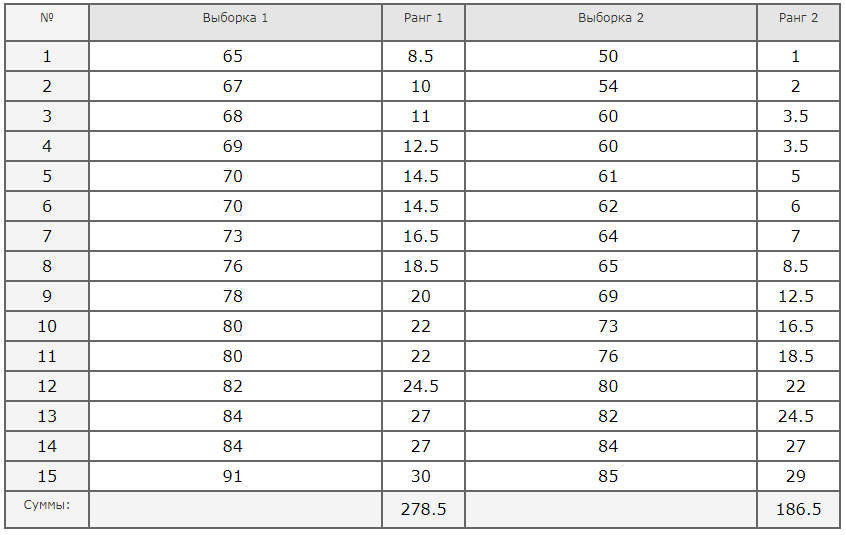 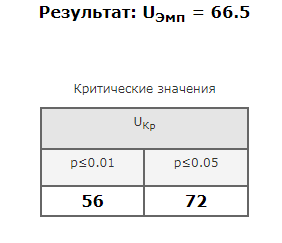 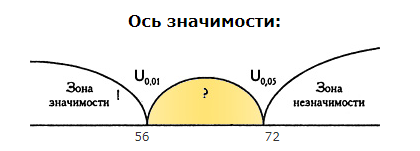 Рис. 2.8. Положение Uэмп на оси значимости при расчете уровня эмпатии у мужчин и женщинИтак, полученное  эмпирическое значение Uэмп(66.5) находится в зоне неопределенности, а это значит, что мы можем отклонить гипотезу о недостоверности различий, но еще не можем принять гипотезы об их достоверности. На основании полученных экспериментальных данных мы можем утверждать, что различия между уровнем эмпатии у мужчин и женщин существуют на уровне значимости p<0,05.Для проведения статистического анализа результатов, полученных с помощью методики Ш. Шварца «Изучение ценностных ориентаций», необходимо воспользоваться данными, представленными выше в таблицах 2.1. и 2.3.  В таблице 2.1 представлены средние значения важности нормативных ценностей для мужчин и женщин, в таблице 2.3 – средние значения важности индивидуальных приоритетов.При помощи критерия Манна-Уитни  ранжируем значения и определяем значение U эмпирического. В таблицах 2.6 и 2.7 а так же на рисунках 2.9. и 2.10.  представлены проранжированные результаты значимости нормативных и индивидуальных ценностей:Таблица 2.6Ранжирование значений результатов выборок для определения различий в структуре нормативных ценностей  у мужчин и женщин по критерию Манна-Уитни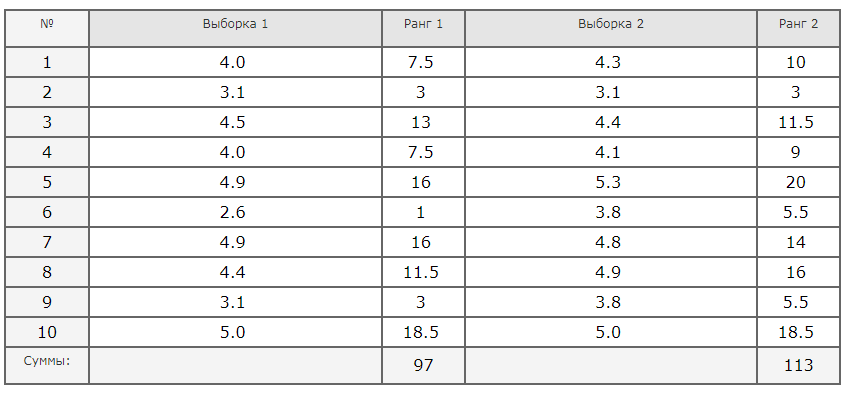 Рис. 2.9. Положение Uэмп на оси значимости при расчете нормативных ценностей у мужчин и женщин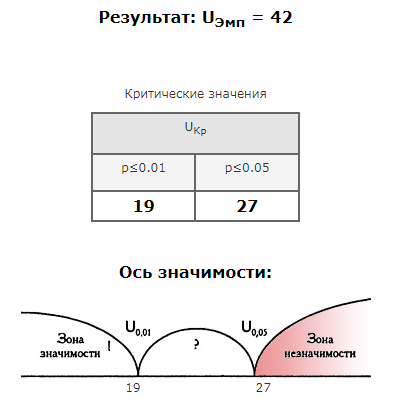 Таблица 2.7Ранжирование значений результатов выборок для определения различий в структуре индивидуальных ценностей  у мужчин и женщин по критерию Манна-Уитни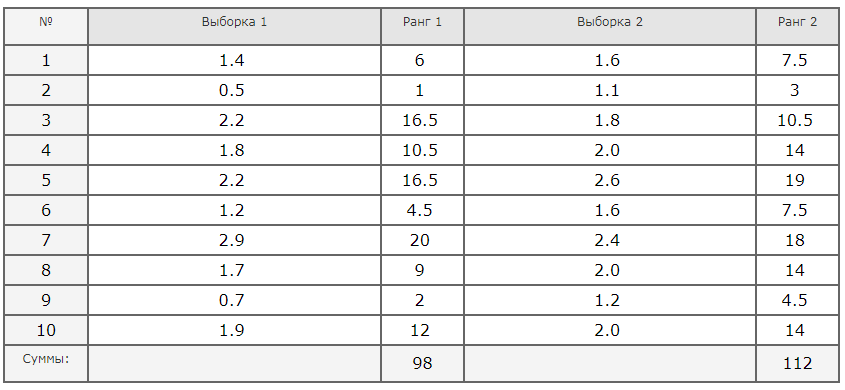 Рис. 2.10. Положение Uэмп на оси значимости при расчете индивидуальных ценностей у мужчин и женщин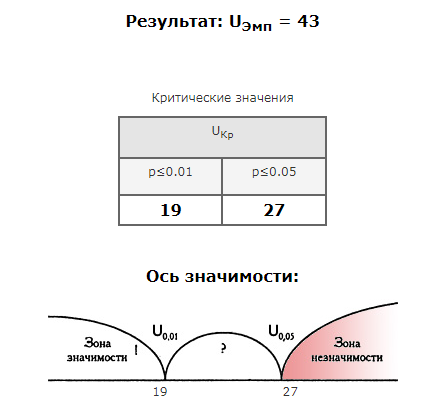 Итак, оба полученных эмпирических значения Uэмп(42) и Uэмп(43)  находится в зоне незначимости, а это значит, что различия между нормативными  и индивидуальными ценностями у мужчин и женщин не являются статистически значимыми.Для проведения статистического анализа результатов, полученных с помощью методики С.В. Молчанова «Справделивость-забота», использовались данные, в которых указан процент распределения по уровням морально-нравстенного развития обоих типов группы мужчин и группы женщин. Чтобы систематизировать вышеописанные результаты обеих групп, мы составили таблицу, в которой суммировали результаты по стадиям в результаты по уровням. Напомним, что каждый уровень в обеих периодизациях (и Л. Кольберга, и К. Гиллиган) включает в себя две промежуточные стадии (таблица 2.8)Таблица 2.8Распределение мужчин и женщин по уровням обоих типов морально-нравственной ориентацииДля статистического анализа результатов методики С. Молчанова использовался Критерий φ – угловое преобразование Фишера (критерий Фишера) и значения процентного соотношения мужчин и женщин, находящихся на высших уровнях морально-нравственного развития нормативного и эмпатийного типов.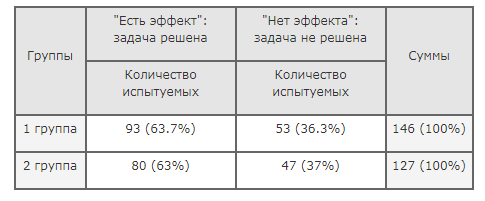 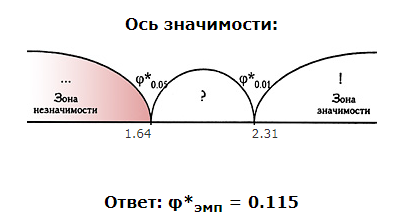 Рис. 2.11. Положение Uэмп на оси значимости при расчете соотношения мужчин и женщин нормативного и эматийного типов морально-нравственной ориентацииПолученное эмпирическое значение φ* находится в зоне незначимости. Это значит, что  гипотеза о том, что нормативный тип морально-нравственной ориентации (ориентация на нормы, правила и закон)  больше характерен для мужчин, а эмпатийный тип (ориентация на реальное благополучие конкретных людей, прощение и заботу) – более характерен для женщин - отвергается. Изначально предполагалось, что  находясь на высоком уровне морально-нравственного развития по эмпатийному типу, женщины окажутся на низком уровне по нормативному типу, а мужчины, напротив, поднимаясь на высокий уровень по нормативному типу покажут, слабый результат по эмпатийному. Результаты статистической проверки этой гипотезы оказались иными.Следовательно, из результатов этого статистического исследования следует сделать вывод, что и мужчины, и женщины, находясь на высоких стадиях морально-нравственного развития ориентируются и на заботу и на закон, в зависимости от конкретной ситуации, то есть руководствуются универсальными морально-нравственными принципами.ВЫВОДЫ К ГЛАВЕ 2В 2  главе  было дано  подробное описание  эксперимента по определению типа морально-нравственной ориентации у мужчин и женщин, дан качественный и количественный анализ полученных результатов и статистический анализ исследования зависимости типа моральной ориентации человека от пола.В исследовании приняли участие 30 человек в возрасте от 18 до 45 лет, 15 мужчин и 15 женщин. Выборка эмпирического исследования для проверки выдвинутой гипотезы была скомплектована методом случайного отбора.В работе  применен метод тестирования, с целью выяснения уровня эмпатии, определения нормативных и индивидуальных ценностей, а так же выявления типа морально-нравственной ориентации мужчин и женщин.	Итак, по результатам первого  этапа исследования, было определено, что уровень эмпатии у женщин выше, чем у мужчин, однако опираясь на статистический анализ этих результатов было установлено что эти различия находятся в зоне неопределенности, а значит существуют на уровне значимости p<0,05.По результатам  исследования ценностей стало понятно, что нормативные идеалы в обеих группах носит похожий характер. В наибольшей степени выражена важность таких ценностей, как самостоятельность, безопасность, достижения, гедонизм, доброта, универсализм и конформность. В наименьшей степени  - власть, стимуляция, традиции.Опираясь на результаты анализа индивидуальных ценностей, был сделан вывод, что люди в обеих группах ведут себя в социуме таким образом, чтобы удовлетворять потребности в защищенности, получать удовольствие от жизни и делать самостоятельные выборы. 	Доброта, безопасность, достижения и универсализм так же важны для мужчин и женщин, разница в значимости этих ценностей между мужской и женской группой незначительна. Минимальной ценностью  и мужчины,  и женщины одинаково наделяют  доминирование, власть, демонстрацию престижа, богатство, авторитет, вес в обществе; стимуляцию и  новизну, как жизнь, насыщенную впечатлениями, риском, азартом и приключениями; а так же традиции как ответственность за существующие обычаи, идеи, сдержанность, консерватизм,  благочестие, религиозность.Изначально предполагалось, что  находясь на высоком уровне морально-нравственного развития по эмпатийному типу, женщины окажутся на низком уровне по нормативному типу, а мужчины, напротив, поднимаясь на высокий уровень по нормативному типу покажут, слабый результат по эмпатийному. Однако результаты статистической проверки этой гипотезы оказались иными и позволили  сделать вывод, что и мужчины, и женщины, находясь на высоких стадиях морально-нравственного развития ориентируются и на заботу и на закон, в зависимости от конкретной ситуации, то есть руководствуются универсальными морально-нравственными принципами.ЗАКЛЮЧЕНИЕПодводя итоги проделанной работы, следует заметить, что процессы морально-нравственного развития человека имеют уникальные критерии, ценностные ориентиры и способы разрешения проблем. В понимании картины различий  и сходств в моральных установках и нравственных принципах важны не биологические или физические различия, а то культурное и социальное значение, которым общество наделяет эти различия. Это особенно хорошо заметно на взятом нами для изучения примере – исследование морально-нравственной ориентации мужской и женской групп.Актуальность курсовой работы заключается в том, что в настоящее время, в условиях ярко выраженных изменений в полоролевой сатисфакции общества, фактор пола стал важнейшей составной частью многих социальных и психологических исследований.Поскольку ценностные ориентации и нравственные установки являются сложным социально-психологическим явлением, которое определяет общий подход человека к себе и миру, придает смысл поступкам и направление личностным позициям, то очень важно знать особенности проявления этого феномена у мужчин и женщин. В процессе работы мы изучили исследования по данной проблеме в отечественной и зарубежной психологии и у становили, что на разных исторических этапах авторы различных концепций и трактовок морали и нравственности использовали те подходы, которые соответствовали уровню развития этики и науки их времени.Нами были подобраны методики для осуществления исследования различий и сходств морально-нравственного уровня, ценностных ориентаций и уровня эмпатии у мужчин и женщин от 18 до 45 лет.Исходя из анализа методов и методик по данной теме, в работе использовались методики «Шкала эмоционального отклика» А. Меграбяна в модификации  Н. Эпштейна, «Справделивость-Забота» С.В. Молчанова и ценностный опросник Ш. Шварца.Первая методика позволила проанализировать общие эмпатические тенденции у мужчин и женщин, их уровень выраженности способности к эмоциональному отклику на переживания другого.При анализе и интерпретации результатов опросника ценностных ориентаций Шварца было диагностировано два различных типа ценностей:Нормативные идеалы, ценности личности на уровне убеждений, оказывающие наибольшее влияние на всю личность, но не всегда проявляющуюся в реальном социальном поведении и ценности на уровне поведения, то есть индивидуальные приоритеты, наиболее часто проявляющиеся в социальном поведении личности.Методика С. Молчанова помогла выявить уровни развития моральных суждений в соответствии с двумя основными периодизациями морально-нравственного  развития Л.Колберг и К.Гиллиган и определить к какому типу морально-нравственной ориентации, нормативному (ориентация на справедливость)  или эмпатийному (ориентация на заботу), относится каждый тестируемый.Традиционно ориентация на заботу и ориентация на справедливость противопоставлялись друг другу. Однако в современной психологии все чаще предпринимаются попытки рассмотреть оба типа моральной ориентации в их единстве и взаимосвязи. В нашем исследовании мы убедились, что оба типа морально-нравственной ориентации тесно взаимосвязаны, и не противопоставляются друг другу.Гипотезой исследования было утверждение,  что эмпатийный тип моральной ориентации является характерным для большинства женщин, а нормативный – для большинства мужчин. То есть, предполагалось, что  находясь на высоком уровне морально-нравственного развития по эмпатийному типу, женщины окажутся на низком уровне по нормативному типу, а мужчины, напротив, поднимаясь на высокий уровень по нормативному типу покажут, слабый результат по эмпатийному.В результате исследования было выявлено, что и мужчины, и женщины, ориентируются и на заботу и на закон, в зависимости от конкретной ситуации, то есть руководствуются универсальными морально-нравственными принципами.Так же в исследовании группы мужчин и группы женщин нами было установлено, что  уровень эмпатии у женщин выше, чем у мужчин, однако эта разница не является значительной. По результатам  исследования ценностей стало понятно, что нормативные и индивидуальные идеалы в обеих группах носит похожий характер. Минимальной ценностью  и мужчины,  и женщины одинаково наделяют  доминирование, власть, демонстрацию престижа, богатство, авторитет, вес в обществе; стимуляцию и  новизну, как жизнь, насыщенную впечатлениями, риском, азартом и приключениями; а так же традиции как ответственность за существующие обычаи, идеи, сдержанность, консерватизм,  благочестие, религиозность.Важными же ценностями современные мужчины и женщины считают доброту, безопасность, достижения и самостоятельность.Резюмируя тоги работы, был сделан вывод, что гипотеза исследования не подтвердилась.В процессе работы мы столкнулись с трудностями, связанными с низкой активностью мужской группы и нежеланием проходить тестирование. Научная значимость исследования состоит в том, что впервые был определен эмпирическим путем тип моральной ориентации современных мужчин и женщин и исследована его зависимость от пола.Практическая значимость состоит в том, что результаты данного исследования могут быть использованы в профессиональной ориентации, для успешного выбора профессии с учетом типа морально-нравственной ориентации. Результаты подобных исследований могут представлять интерес при разработке программ формирования моральных норм  и развития нравственности и могут  помочь оценить их эффективность.В заключение можно отметить, что нравственность и мораль являются основным фактором развития личности и общества в целом, а так же важнейшей сферой для взаимодействия человека и общества.Изучение морали и нравственности всегда переплетается с задачами развития общества и является особенно актуальным на этапах поиска новых социальных ориентиров и ценностей, задавая направление в отношении  нравственности общества и стратегии ее роста, как способ минимизировать регресс и социальные отклонения общества.СПИСОК ЛИТЕРАТУРЫАвдулова, Т.П. Классические концепции в психологии морального развития: монография / Т.П. Авдулова. – Москва : Московский педагогический государственный университет (МПГУ), 2015. – 60 с. Аманбаева,  Л. И. Э. Фромм и проблемы нравственного воспитания // Научно-методический журнал «Концепт». - 2017. - № 25. - С. 293–295. Артемьева, О.В. Человек = мужчина + женщина // Этическая мысль: Научно-публицистические чтения. - 1991. – М.:  Политиздат, 1992. – С. 345-351.Бражникова, А.Н Эмпатия, как одна из составляющих нравственности будущего профессионала. Научно-теоретический журнал «Ученые записки» №6 (76)  - 2011 год // Научная электронная библиотека «КиберЛенинка». – Режим доступа: https://cyberleninka.ru/article/n/empatiya-kak-odna-iz-sostavlyayuschih-nravstvennosti-buduschego-professionala/viewerГиллиган, К. Место женщины в жизненном цикле мужчины   (глава 1 из книги «Иным голосом: психологическая теория и развитие женщин») Переводы / К. Гиллиган; под ред. Е. Здравомысловой, А. Темкиной.   – СПб.: Дмитрий Буланин, 2000. – С. 166-186. Голигузова, Н.И. Роль нравственных ценностей в процессе формирования целостной личности современного человека // Ученые записки Орловского государственного университета №4 (54) , 2013 год. – Режим доступа:  https://cyberleninka.ru/article/n/rol-nravstvennyh-tsennostey-v-protsesse-formirovaniya-tselostnoy-lichnosti-sovremennogo-cheloveka/viewerДрожжина, Н.Б. Изучение проблемы нравственности в зарубежной психологии // Суперинф. Информационные материалы для студентов - Режим доступа:   https://superinf.ru/view_helpstud.php?id=1059Дрожжина, Н.Б. Изучение проблемы нравственности в отечественной психологии // Суперинф. Информационные материалы для студентов - Режим доступа: https://superinf.ru/view_helpstud.php?id=1060Задворнова, Ю.С. Тенденции трансформации гендерных отношений в семье в исследованиях отечественных социологов, 2001 // Научная электронная библиотека «КиберЛенинка». Режим доступа:  https://cyberleninka.ru/article/n/tendentsii-transformatsii-gendernyh-otnosheniy-v-semie-v-issledovaniyah-otechestvennyh-sotsiologov/viewerКарандашев, В.Н. Методика Шварца для изучения ценностей личности: концепция и методическое руководство / В.Н. Карандашев. -СПб.: Речь, 2004 -70 с.Козлов,  Э.П. Этика, как новая образовательная область / Э.П. Козлов, А.А. Негрий. Журнал «Здравый смысл». - 2010 № 4 (57). // Разум. ру. - Режим доступа: http://razumru.ru/humanism/journal/57/koz_neg.htmКолиниченко, И.А. Основные тенденции исследований морального развития в российской психологии. Пятигорский государственный лингвистический университет // Научный мир. – Режим доступа:  https://www.sworld.com.ua/konfer29/683.pdfКольберг, Л. Стадии нравственного развития ребёнка // Психологос. Энциклопедия практической психологии. - Режим доступа: https://www.psychologos.ru/articles/view/stadii-nravstvennogo-razvitiya-rebnka-l.-kolbergКупрейченко, А. Б., Воробьева, А. Е. Нравственное самоопределение молодежи. – М.: Изд-во «Институт психологии РАН», 2013. – 480 с.Математические методы обработки данных [Электронный ресурс] // Психол-ОК - Режим доступа: https://www.psychol-ok.ru/statistics/mann-whitney/mann-whitney_02.htmlМендель, Б.Р. Современная педагогическая психология. Полный курс. Иллюстрированное пособие для студентов  всех форм обучения / Б.Р. Мендель. - М-Берлин: Директ-Медиа, 2015. – 828с. Модель психики по З.Фрейду [Электронный ресурс] / Психологос. Энциклопедия практической психологии. - Режим доступа: https://www.psychologos.ru/articles/view/model-psihiki-po-z.freyduМолчанов, С.В. Мораль справедливости и мораль заботы: зарубежные и отечественные подходы к моральному развитию // Вестник московского университета, Серия 14. Психология, 2011. - №2. С. 59-72. Молчанов, С В. Развитие морально-ценностной ориентации личности как функции социальной ситуации развития в подростковом и юношеском возрасте: Автореф. дисс. … канд.психол.наук: 2005. - 234 с.Молчанов, С.В., Маркина, О.С. Динамика моральной ориентации в младшем подростковом, старшем подростковом и юношеском возрасте // Психологическая наука и образование . -2014. Т. 6. № 4. – Режим доступа:  http://psyedu.ru/journal/2014/4/Molchanov_Markina.phtml Некрасов, С.И., Философия. Учебник для вузов/ С.И. Некрасов, Н.А. Некрасова. –Орел.:  Изд-во ОГУ, 2009. –  336 с.Опросник методики «Шкала эмоционального отклика» А. Меграбяна и Н. Эпштейна  [Электронный ресурс] // Психологос. Энциклопедия практической психологии. – Режим доступа: https://www.psychologos.ru/articles/view/oprosnik-metodiki-shkala-emocionalnogo-otklika-a.-megrabyana-i-n.-epshteynaПериодизация когнитивного развития [Электронный ресурс] / Под ред. В.Н. Дружинина – Электрон. дан. // Психология. Учебник для гуманитарных вузов. - Режим доступа:  http://www.bibliotekar.ru/psihologia-2/149.htmПроданова, Н.В. Терминологические проблемы в определении сущности нравственного воспитания в современной педагогике // Современные проблемы науки и образования. – 2014. – № 6. – режим доступа: http://www.science-education.ru/ru/article/view?id=15998 Прокофьева, Н.В. Особенности морально-нравственной рефлексии современного взрослого. Российский психологический журнал  2013 том  10 №2 // Научная электронная библиотека «КиберЛенинка». Режим доступа: https://cyberleninka.ru/article/n/osobennosti-moralno-nravstvennoy-refleksii-sovremennogo-vzroslogo/viewerРоджерс К. Эмпатия // Психология эмоций / Под ред. В. К. Вилюнаса, Ю. Б. Гиппенрейтер. М.: Изд-во Моск. ун-та, 1984. — 288 с.Степанов, С. Лоуренс Кольберг // Школьный психолог. Журнал., Изд. дом «Первое сентября», Москва №37 (275), 2003-10-07. - Режим доступа: http://psy.1september.ru/article.php?ID=200303706Стрельников, С. Мораль и нравственность: проблема различения // Дискурс. Независимый журнал о культуре и обществе. – Режим доступа: https://discours.io/articles/theory/moral-i-nravstvennost-problema-razlicheniyaУчение Гуссерля о мире [Электронный ресурс]  / Под ред. А. Злыгостина – Электрон. дан. // Библиотека по философии. - Режим доступа:  http://filosof.historic.ru/books/item/f00/s00/z0000007/st057.shtmlШашкина, А. О., Конюхова, К. О. Исследование ценностей современной российской молодежи // Молодой ученый. — 2015. — №8. — С. 868-871. ПРИЛОЖЕНИЯПриложение 1Инструкция. Прочитайте приведенные ниже утверждения и оцените степень своего согласия или несогласия с каждым из них (поставьте отметку в соответствующей графе бланка для ответов), ориентируясь на то, как вы обычно ведете себя в подобных ситуациях.Бланк для ответов
к методике «Шкала эмоционального отклика»Фамилия, имя, отчество _____________________________
Пол ___________ Возраст ___________ Дата ___________Обработка результатовДля обработки ответов удобно воспользоваться Бланком подсчета результатов. Обработка проводится в соответствии с ключом. За каждый ответ начисляется от 1 до 4 баллов.Бланк подсчета результатовОбщая оценка подсчитывается путем суммирования баллов.Анализ и интерпретация результатовВыделяют следующие уровни выраженности способности личности к эмоциональному отклику на переживания других людей (эмпатии):82–90 баллов — очень высокий уровень;63–81 балл — высокий уровень;37–62 балла — нормальный уровень;36–12 баллов — низкий уровень;11 баллов и менее — очень низкий уровень.Градацию уровней можно проводить и внутри профессиональной группы, если это качество для ее представителей профессионально значимо.Высокие показатели по способности к эмпатии находятся в обратной связи с агрессивностью и склонностью к насилию; высоко коррелируют с покладистостью, уступчивостью, готовностью прощать других (но не себя), готовностью выполнять рутинную работу.Люди с высокими показателями по шкале эмоционального отклика в сравнении с теми, у кого низкие показатели чаще:на эмоциональные стимулы реагируют изменением кожной проводимости и учащением сердцебиения;более эмоциональны, чаще плачут;как правило, имели родителей, которые проводили с ними много времени, ярко проявляли свои эмоции и говорили о своих чувствах;проявляют альтруизм в реальных поступках, склонны оказывать людям деятельную помощь;демонстрируют аффилиативное поведение (способствующее поддержанию и укреплению дружеских отношений);менее агрессивны;оценивают позитивные социальные черты как важные;более ориентированы на моральные оценки.Умение сопереживать другим людям — ценное качество, однако при его гипертрофирофии может формироваться эмоциональная зависимость от других людей, болезненная ранимость, что затрудняет эффективную социализацию и даже может приводить к различным психосоматическим заболеваниям.Люди со средним (нормальным) уровнем развития эмпатии в межличностных отношениях более склонны судить о других по поступкам, чем доверять своим личным впечатлениям. Как правило, они хорошо контролируют собственные эмоциональные проявления, но при этом часто затрудняются прогнозировать развитие отношений между людьми.Люди с низким уровнем развития эмпатии в межличностных отношениях испытывают затруднения в установлении контактов с людьми, некомфортно чувствуют себя в большой компании, не понимают эмоциональных проявлений и поступков, часто не находят взаимопонимания с окружающими. Они гораздо более продуктивны при индивидуальной работе, чем при групповой, склонны к рациональным решениям, больше ценят других за деловые качества и ясный ум, чем за чуткость и отзывчивость.Выбор неэффективных поведенческих стратегий может быть следствием личностных особенностей человека или свидетельством незнания им деятельных форм участия в жизни других людей. Для развития эмпатических способностей нужно совершенствовать коммуникативные навыки, особенно умение слушать другого, перефразировать, отражать и отзеркаливать эмоции. Очень полезны тренинги ассертивности, «гимнастика чувств».Приложение 2Методика Ш.Шварца по изучению ценностных ориентацийМетодика диагностики ценностных ориентаций Шварца позволяет диагностировать структуру ценностных ориентаций личности или группы Главная особенности данной методики состоит в том, что понятие ценности в ней дифференцируется. То есть, ценность не рассматривается как нечто монолитное. Автор теста выделяет два вида ценностей:Ценности как абстрактные идеалы. Они выявляются путем оценки существительных и прилагательных, описывающих различные ценности.Ценности как руководства к действию. Эти показатели выявляются путем оценки конкретных действий людей.Процедура тестированияПервая часть опросникаИнструкция: В этом опроснике Вам нужно ответить на вопрос: «Какие ценности важны для меня как руководящие принципы моей жизни и какие ценности менее важны для меня?». Далее на последующих страницах приведены два списка ценностей, взятых из различных культур. В скобках приведено объяснение каждой ценности.Ваша задача заключается в том, чтобы оценить степень важности каждой ценности как руководящего принципа Вашей жизни.Используйте оценочную шкалу отметок от —1 до 7.Чем выше номер (—1, 0, 1, 2, 3, 4, 5, 6, 7), тем более важной данная ценность является для Вас как руководящий принцип Вашей жизни. При этом примерно ориентируйтесь на следующие значения отметок:отметка «–1» характеризует ценности, противоположные Вашим принципам, отметка «0» означает, что ценность совершенно не важна, не является руководящим принципом Вашей жизни, отметка «3» означает, что ценность важна, отметка «6» означает, что ценность очень важна, отметка «7» характеризует ценности высшей значимости, обычно таких ценностей не должно быть более двух. СПИСОК ЦЕННОСТЕЙ 1 Для начала просмотрите ценности из Списка 1, выберите одну из них, которая является самой важной для Вас, и оцените ее значимость (отметка «7»). Далее выберите ценность, которая наиболее противоречит Вашим принципам, и оцените ее (отметка –1). Если нет такой ценности, выберите ценность, наименее важную для Вас, и оцените ее отметкой «0» или «1», в соответствии с ее значимостью. Затем оцените все остальные ценности из списка. Перед каждой ценностью в списке проставьте отметку, указывающую важность этой ценности как руководящего принципа вашей жизни лично для вас. Постарайтесь различать ценности насколько это возможно, ориентируясь на приведенную ниже шкалу и используя все номера от –1 до 7 (–1,0, 1, 2, 3,4, 5, 6, 7).Как руководящий принцип моей жизни эта ценность является: 1        РАВЕНСТВО (равные возможности для всех)2        ВНУТРЕННЯЯ ГАРМОНИЯ (быть в мире с самим собой)3        СОЦИАЛЬНАЯ СИЛА (контроль над другими, доминантность)4        УДОВОЛЬСТВИЕ (удовлетворение желаний)5        СВОБОДА (свобода мыслей и действий)6        ДУХОВНАЯ ЖИЗНЬ (акцент на духовных, а не материальных вопросах)7        ЧУВСТВО ПРИНАДЛЕЖНОСТИ (ощущение, что я не одинок)8       СОЦИАЛЬНЫЙ ПОРЯДОК (стабильность общества)9        ЖИЗНЬ, ПОЛНАЯ ВПЕЧАТЛЕНИЙ (стремление к новизне)10      СМЫСЛ ЖИЗНИ (цели в жизни)11      ВЕЖЛИВОСТЬ (предупредительность, хорошие манеры)12      БОГАТСТВО (материальная собственность, деньги)13      НАЦИОНАЛЬНАЯ БЕЗОПАСНОСТЬ (защищенность своей родины от врагов)14      САМОУВАЖЕНИЕ (вера в собственную ценность)15      УВАЖЕНИЕ МНЕНИЯ ДРУГИХ (учет интересов других людей, избегание конфронтации)16      КРЕАТИВНОСТЬ (уникальность, богатое воображение)17      МИР ВО ВСЕМ МИРЕ (свобода от войн и конфликтов)18      УВАЖЕНИЕ ТРАДИЦИЙ (сохранение признанных традиций, обычаев)19      ЗРЕЛАЯ ЛЮБОВЬ (глубокая эмоциональная и духовная близость)20      САМОДИСЦИПЛИНА (самоограничение, устойчивость к соблазнам)21      ПРАВО НА УЕДИНЕНИЕ (право на личное пространство)22      БЕЗОПАСНОСТЬ СЕМЬИ (безопасность для близких)23      СОЦИАЛЬНОЕ ПРИЗНАНИЕ (одобрение, уважение других)24      ЕДИНСТВО С ПРИРОДОЙ (слияние с природой)25      ИЗМЕНЧИВАЯ ЖИЗНЬ (жизнь, наполненная проблемами, новизной и изменениями)26      МУДРОСТЬ (зрелое понимание мира)27      АВТОРИТЕТ (право быть лидером или командовать)28      ИСТИННАЯ ДРУЖБА (близкие друзья)29      МИР КРАСОТЫ (красота природы и искусства)30      СОЦИАЛЬНАЯ СПРАВЕДЛИВОСТЬ (исправление несправедливости, забота о слабых)СПИСОК ЦЕННОСТЕЙ 2Теперь оцените, насколько важна каждая из следующих ценностей как руководящий принцип Вашей жизни для Вас. Эти ценности выражены в способах действия, которые могут быть более или менее важными для Вас. Попытайтесь различить ценности, насколько это возможно, используя все номера. Для начала прочитайте ценности в списке 2, выберите то, что для Вас наиболее важно, оцените на шкале (отметка 7). Затем выберите ценность, которая противоречит вашим принципам (отметка –1). Если такой ценности нет, выберите ценность наименее важную для Вас и оцените ее отметками 0 или 1, в соответствии с ее значимостью. Затем оцените остальные ценности.Как руководящий принцип моей жизни, эта ценность является:31       САМОСТОЯТЕЛЬНЫЙ (надеющийся на себя, самодостаточный)32      СДЕРЖАННЫЙ (избегающий крайностей в чувствах и действиях)33      ВЕРНЫЙ (преданный друзьям, группе)34      ЦЕЛЕУСТРЕМЛЕННЫЙ (трудолюбивый, вдохновенный)35      ОТКРЫТЫЙ К ЧУЖИМ МНЕНИЯМ (терпимый к различным идеям и верованиям)   36      СКРОМНЫЙ (простой, не стремящийся привлечь к себе внимание)37      СМЕЛЫЙ (ищущий приключений, риск)38      ЗАЩИЩАЮЩИЙ ОКРУЖАЮЩУЮ СРЕДУ (сохраняющий природу)39      ВЛИЯТЕЛЬНЫЙ (имеющий влияние на людей и события)40      УВАЖАЮЩИЙ РОДИТЕЛЕЙ И СТАРШИХ (проявляющий уважение)41      ВЫБИРАЮЩИЙ СОБСТВЕННЫЕ ЦЕЛИ (отбирающий собственные намерения)42      ЗДОРОВЫЙ (не больной физически или душевно)43      СПОСОБНЫЙ (компетентный, способный эффективно действовать)44     ПРИНИМАЮЩИЙ ЖИЗНЬ (подчиняющийся жизненным обстоятельствам)45      ЧЕСТНЫЙ (откровенный, искренний)46      СОХРАНЯЮЩИЙ СВОЙ ИМИДЖ (защита своего «лица»)47      ИСПОЛНИТЕЛЬНЫЙ (послушный, подчиняющийся правилам)48      УМНЫЙ (логичный, мыслящий)49      ПОЛЕЗНЫЙ (работающий на благо других)50      НАСЛАЖДАЮЩИЙСЯ ЖИЗНЬЮ (наслаждение едой, сексом, развлечениями и др.) 51      БЛАГОЧЕСТИВЫЙ (придерживающийся религиозной веры и убеждений)52      ОТВЕТСТВЕННЫЙ (надежный, заслуживающий доверия)53      ЛЮБОЗНАТЕЛЬНЫЙ (интересующийся всем, пытливый)54      СКЛОННЫЙ ПРОЩАТЬ (стремящийся прощать другого)55      УСПЕШНЫЙ (достигающий цели)56      ЧИСТОПЛОТНЫЙ (опрятный, аккуратный)57      ПОТВОРСТВУЮЩИЙ СВОИМ ЖЕЛАНИЯМ (занимающийся тем, что доставляет удовольствие). Вторая часть опросникаПРОФИЛЬ ЛИЧНОСТИИнструкция: Ниже приведены описания некоторых людей. Пожалуйста, прочитайте каждое описание и подумайте, насколько каждый человек похож или не похож на Вас и ваш Идеал. Напишите «Я» в одной из клеточек справа, которая показывает, насколько описываемый человек похож на Вас и «Мой идеал», там, где считаете нужным.Ключи для опросника ценностей ШварцаОписание шкал теста Шварца диагностики ценностных ориентаций1. Власть. Функционирование социальных институтов требует некоторой степени дифференциации статусов, и в большинстве межличностных отношений в разных культурах было выявлено сочетание показателей доминантности / подчиненности. Центральная цель этого типа ценностей заключается в достижении социального статуса или престижа, контроля или доминирования над людьми и средствами (авторитет, богатство, социальная власть, сохранение своего общественного имиджа, общественное признание). Ценности Власти и Достижения (см. далее) фокусируются на социальном уважении, однако ценности Достижения (например, успешный, амбициозный) подчеркивают активную демонстрацию компетентности в конкретном взаимодействии, в то время как ценности Власти (авторитет, богатство) подчеркивают достижение или сохранение доминантной позиции внутри наиболее общей социальной системы.2. Достижение. Определяющая цель этого типа ценностей - личный успех через демонстрацию компетентности согласно социальным стандартам.Демонстрация социальной компетентности (что и составляет содержание этой ценности) в условиях преобладающий культурных стандартов влечет за собой социальное одобрение.З. Гедонизм. В теории Ш. Шварца мотивационная цель этого типа определяется как удовольствие или чувственное удовольствие (удовольствия, наслаждение жизнью).4. Стимуляция. Это производное от организменной потребности в разнообразии и глубоких переживаниях для поддержания оптимального уровня активности. Биологические основанные вариации потребности стимуляции, обусловленные социальным опытом, могут при водить К индивидуальным различиям в важности этой ценности. Мотивационная цель этого типа ценностей заключается в новизне, глубоких переживаниях.5. Самостоятельность. Определяющая цель этого типа ценностей заключается в независимости мышления и выбора действий, творчестве, исследовательской деятельности. Самостоятельность - производное от организменной потребности в контроле и управлении, а также от интеракционных требований автономности и независимости.6. Универсализм. Мотивационная цель этого типа ценностей - понимание, терпимость, защита благополучия всех людей и природы. Мотивационные цели ценности Универсализма могут быть производными от тех потребностей выживания групп и индивидов, которые становятся очевидными, когда люди входят в контакт с кем-то вне своей среды или расширяют первичную группу.7. Щедрость. Это более узко определенный «просоциальный» тип ценностей, по сравнению с Универсализмом. Благосклонность сфокусирована на благополучии в близком каждодневном взаимодействии. Этот тип считается производным от потребности в позитивном взаимодействии, потребности в аффилитации и обеспечении процветания группы. Мотивационная цель этого типа - сохранение благополучия людей, с которыми индивид находится в частом личном контакте (полезность, лояльность, снисходительность, честность, ответственность, дружба, зрелая любовь).8. Традиции. Любые группы разрабатывают свои символы и ритуалы, действие которых определяется опытом группы и которые закрепляются как традиции и обычаи. Традиционный способ поведения становится символом групповой солидарности, выражением единых ценностей и гарантией выживания. Традиции чаше всего принимают формы религиозных обрядов, верований и норм поведения, Мотивационная цель - уважение, принятие и следование обычаям и идеям, которые существуют в культуре (уважение традиций, смирение, благочестие, принятие своей участи, умеренность).9. Конформность. Определяющая мотивационная цель этого типа ограничение, пресечение действий, склонностей и побуждений к действиям, которые могут причинить вред другим или не соответствуют социальным ожиданиям. Это производное от требования сдерживать склонности, имеющие негативные социальные последствия (послушание, самодисциплина, вежливость, уважение родителей и старших).10. Безопасность. Мотивационная цель этого типа - безопасность, гармония, стабильность общества, взаимоотношений, самого человека, это производное от базовых индивидуальных и групповых требований. Ш. Шварц предполагает существование 1 общего типа ценностей, Безопасности, а не двух отдельных -группового и индивидуального уровня, т.к. ценности, относящиеся к коллективным, выражают в значительной степени цель безопасности для личности (социальный порядок, безопасность семьи, национальная безопасность, взаимное расположение, взаимопомощь, чистота, чувство принадлежности, здоровье).Интерпретация результатовПри анализе и интерпретации результатов опросника ценностных ориентаций Шварца важно учитывать, что диагностируются два различных типа ценностей:Нормативные идеалы, ценности личности на уровне убеждений, а также структуру ценностей, оказывающую наибольшее влияние на всю личность, но не всегда проявляющуюся в реальном социальном поведении.Ценности на уровне поведения, то есть индивидуальные приоритеты, наиболее часто проявляющиеся в социальном поведении личности.Различие показателей по типам ценностей в этих двух частях опросника, характеризующих два уровня функционирования ценностей, отражает ценностное давление, которое осуществляется, с одной стороны, через социализацию и, с другой стороны, посредством референтной группы и традиций.
Приложение 3Методика «Справедливость – забота» (С.В.Молчанов)Методика предназначена для выявления уровня развития моральных суждений в соответствии с двумя основными периодизациями развития морального сознания (Л.Колберг и К.Гиллиган). Испытуемому предлагается 38 утверждений, степень согласия с которыми оценивается по пятибалльной шкале от «безусловно не согласен» (1 балл) до «безусловно согласен» (5 баллов).Все утверждения делятся на три группы. Первая группа, состоящая из 18 утверждений, описывает шесть стадий периодизации развития морального сознания Л.Колберга, каждая стадия описывается тремя утверждениями. Вторая группа из 18 утверждений относится к стадиям морального развития К.Гиллиган – Н.Айзенберг, четыре стадии первых двух уровней включают по три утверждения, третий уровень характеризуется шестью утверждениями.Третья группа состоит из двух утверждений, в которых предлагается сделать принципиальный выбор в ориентации на «справедливость» или «заботу» как ведущий моральный принцип.Инструкция:Ниже приведён ряд суждений. Здесь нет правильных и неправильных ответов – у каждого человека свои жизненные принципы. Оцените, пожалуйста, по шкале от 1 до 5 баллов, насколько вы согласны с этими утверждениями.1 – безусловно не согласен2 – скорее не согласен, чем согласен3 – в чем-то согласен, в чем-то не согласен4 – скорее согласен, чем не согласен5 – безусловно согласенОбведите кружком выбранную вами оценку.Ключ к методикеШкала «Справедливость»Стадии морального развития по Л.Колбергу:1. Доконвенциональный уровень:власть авторитетов, боязнь наказаний – 1,12,25инструментальный обмен «ты – мне, я- тебе» - 5,18,292. Конвенциональный уровень:ориентация на мнение других, стремление «быть хорошим» - 7,21,33социальный закон и порядок – 3,16,273. Постконвенциональный уровень:социальный контакт, учёт прав личности – 6,20,23стадия универсальных этических принципов – 31, 35, 10Шкала «Забота»Стадии морального развития по К.Гиллиган и Н.Айзенберг:Самоозабоченность:ориентация на себя, на свои интересы – 13,32,34ориентация на интересы других людей и на их хорошее мнение о себе – 9,24,362. Самопожертвование:рефлексивная эмпатическая ориентация – 11,15,22учёт интериоризированных ценностей, защита прав других – 2,19,263. Самоуважение:сознательный учёт интериоризированных ценностей – 8,14,17,28,30,38выбор между справедливостью и заботой – 4,37. 	Высокий уровень эмпатийности личности обуславливает предпочтение принципа заботы в морально-ценностной ориентации, моральных суждениях и решении моральных дилемм в подростковом и юношеском возрасте.В рамках модели двух типов моральной ориентации - на справедливость и заботу -можно выделить шесть основных стратегий решения моральных дилемм - 1) заботы, 2) справедливости, 3) контекстно-зависимую, 4) контекстно-парадоксальную, 5)стратегию «сомнений», 6) эгоистическую стратегию. Выбор стратегий обусловлен системой приоритетных ценностей и уровнем моральных суждений. Ориентация личности па взаимные ожидания, принятие и одобрение сообществом, эмпатнческая рефлексивная ориентация и учет интериоризированных ценностей заботы обуславливает выбор стратегии заботы; ориентация па собственное благополучие и «закон и порядок» - эгоистической стратегии. В подростковом и юношеском возрасте преобладают стратегии заботы и контекстно-зависимая стратегия, направленная па учет и согласование обоих принципов. Возрастная динамика развития моральной ориентации определяется переходом к все более полному учету и согласованию принципов заботы и справедливости.Приложение 4Результаты обработки данных тестирования уровня эмпатии в баллахПриложение 5Нормативные и индивидуальные ценности мужчин, поименно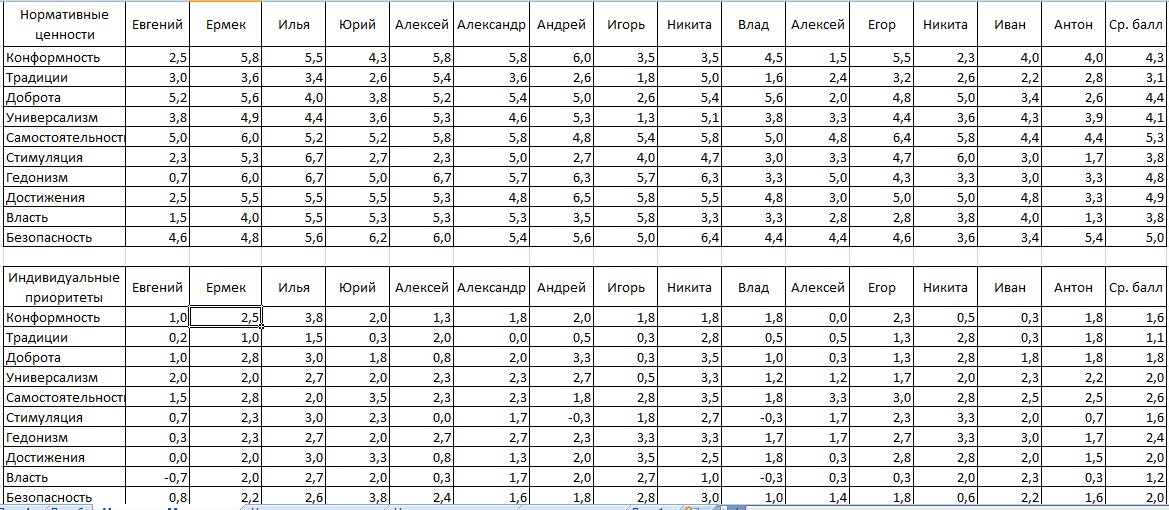 Приложение 6Нормативные и индивидуальные ценности женщин, поименно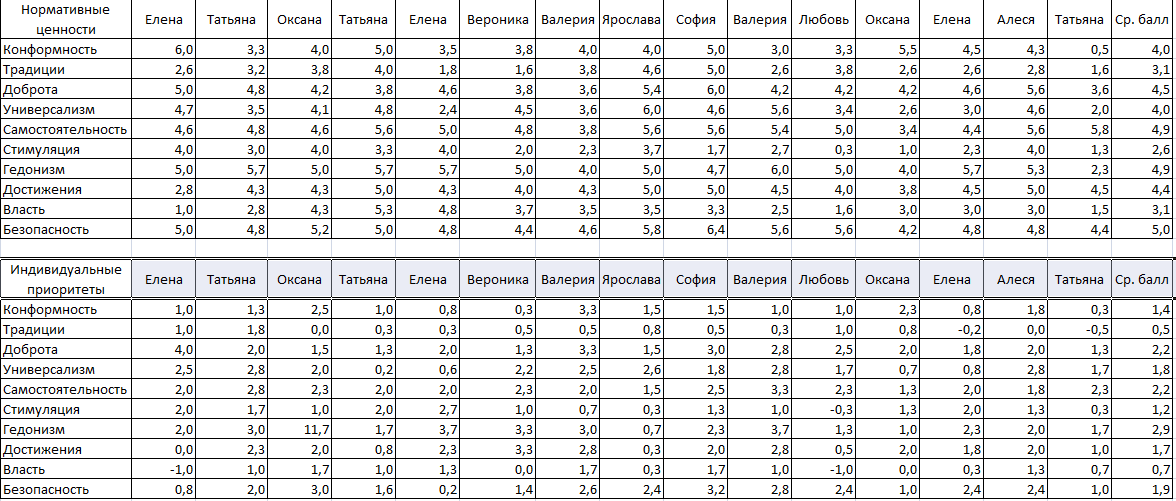 Нормативные ценностиженщинымужчиныКонформность4,04,3Традиции3,13,1Доброта4,54,4Универсализм4,04,1Самостоятельность4,95,3Стимуляция2,63,8Гедонизм4,94,8Достижения4,44,9Власть3,13,8Безопасность5,05,0Нормативные ценности мужчин в порядке убывания важностиНормативные ценности женщин в порядке убывания важностиСамостоятельностьБезопасностьБезопасностьГедонизмДостиженияСамостоятельностьГедонизмДобротаДобротаДостиженияКонформностьКонформностьУниверсализмУниверсализмВластьВластьСтимуляцияТрадицииТрадицииСтимуляцияИндивидуальные приоритетыженщинымужчиныКонформность1,41,6Традиции0,51,1Доброта2,21,8Универсализм1,82,0Самостоятельность2,22,6Стимуляция1,21,6Гедонизм2,92,4Достижения1,72,0Власть0,71,2Безопасность1,92,0Индивидуальные ценности мужчин в порядке убывания важностиИндивидуальные ценности женщин в порядке убывания важностиСамостоятельностьГедонизмГедонизмСамостоятельностьУниверсализмДобротаДостиженияБезопасностьБезопасностьУниверсализмДобротаДостиженияКонформностьКонформностьСтимуляцияСтимуляцияВластьВластьТрадицииТрадицииНормативный тип морально-нравственной ориентацииНормативный тип морально-нравственной ориентацииНормативный тип морально-нравственной ориентацииНормативный тип морально-нравственной ориентации1 уровень2 уровень3 уровеньМужчины0%7%93%Женщины0%20%80%Эмпатийный тип морально-нравственной ориентацииЭмпатийный тип морально-нравственной ориентацииЭмпатийный тип морально-нравственной ориентацииЭмпатийный тип морально-нравственной ориентации1 уровень2 уровень3 уровеньМужчины33%14%53%Женщины20%34%47%№ п/пУтверждениеОтветОтветОтветОтвет№ п/пУтверждениеСогласен (всегда)Скорее согласен (часто)Скорее не согласен (редко)Не согласен (никогда)1Меня огорчает, когда вижу, что незнакомый человек чувствует себя среди других людей одиноко2Мне неприятно, когда люди не умеют сдерживаться и открыто проявляют свои чувства3Когда кто-то рядом со мной нервничает, я тоже начинаю нервничать4Я считаю, что плакать от счастья глупо5Я близко к сердцу принимаю проблемы своих друзей6Иногда песни о любви вызывают у меня много чувств7Я бы сильно волновался (волновалась), если бы должен был (должна была) сообщить человеку неприятное для него известие8На мое настроение очень влияют окружающие люди9Мне хотелось бы получить профессию, связанную с общением с людьми10Мне очень нравится наблюдать, как люди принимают подарки11Когда я вижу плачущего человека, то и сам (сама) расстраиваюсь12Слушая некоторые песни, я порой чувствую себя счастливым (счастливой)13Когда я читаю книгу (роман, повесть и т. п.), то так переживаю, как будто все, о чем читаю, происходит на самом деле14Когда я вижу, что с кем-то плохо обращаются, то всегда сержусь15Я могу оставаться спокойным (спокойной), даже если все вокруг волнуются16Мне неприятно, когда люди при просмотре кинофильма вздыхают и плачут17Когда я принимаю решение, отношение других людей к нему, как правило, роли не играет18Я теряю душевное спокойствие, когда окружающие чем-то угнетены19Я переживаю, если вижу людей, легко расстраивающихся из-за пустяков20Я очень расстраиваюсь, когда вижу страдания животных21Глупо переживать по поводу того, что происходит в кино или о чем читаешь в книге22Я очень расстраиваюсь, когда вижу беспомощных старых людей23Я очень переживаю, когда смотрю фильм24Я могу остаться равнодушным (равнодушной) к любому волнению вокруг25Маленькие дети плачут без причиныНомер
утвержденияОтвет (в баллах)Ответ (в баллах)Ответ (в баллах)Ответ (в баллах)Номер
утвержденияСогласен (всегда)Скорее согласен (часто)Скорее не согласен (редко)Не согласен (никогда)1 4 3 2 121 2343 4 3 2 14123 45 4 3 2 16 4 3 2 17 4 3 2 18 4 3 2 19 4 3 2 110 4 3 2 111 4 3 2 112 4 3 2 113 4 3 2 114 4 3 2 115123 416 123 417123418 4 3 2 119 4 3 2 120 4 3 2 121 123 422 4 3 2 123 4 3 2 124123 425 12 34∑Очень похожПохожВ некоторой степени похожНемного похожНе похожСовсем не похожСовсем не похож1. Придумывать что-то и быть изобретательным важно для него. Он любит поступать по-своему, на свой лад.2. Для него важно быть богатым. Он хочет, чтобы у него было много денег и хороших вещей.3. Он считает, что важно, чтобы с каждым человеком в мире обращались одинаково. Он верит, что у всех должны быть равные возможности в жизни.4. Для него очень важно показать свои способности. Он хочет, чтобы люди вос-хищались тем, что он делает.5. Для него важно жить в безопасном окружении. Он избегает всего, что может угрожать его безопасности.6. Он считает, что важно делать много разных дел в жизни. Он всегда стремится к новизне.7. Он верит, что люди должны делать то, что им говорят. Он считает, что люди должны придерживаться правил всегда, даже когда никто не видит.8. Для него важно выслушать мнение людей, которые отличаются от него. Даже если он не согласен с ними, он все равно хочет их понять.9. Он считает, что важно не просить большего, чем имеешь. Он верит, что люди должны довольствоваться тем, что у них есть.10. Он всегда ищет повод для развлечения. Для него важно делать то, что доставляет ему удовольствие.11. Для него важно самому решать, что делать.  Ему нравится быть свободным в планировании и выборе своей деятельности.12. Для него очень важно помогать окружающим. Он хочет заботиться об их благополучии.13. Для него очень важно преуспеть в жизни. Ему нравится производить впечатление на других людей.14. Для него очень важна   безопасность его страны. Он считает,  что государство должно быть готово к защите от внешней и внутренней угрозы.15. Он любит рисковать. Он всегда ищет приключений.16. Для него важно всегда вести себя должным образом. Он хочет избегать действий, которые люди сочли бы неверными.17. Для него важно быть главным и указывать другим, что делать. Он хочет, чтобы люди делали то, что он говорит.18. Для него важно быть преданным своим друзьям. Он хочет посвятить себя своим близким.19. Он искренне верит, что люди должны заботиться о природе. Заботиться об окружающей среде важно для него.20. Быть религиозным важно для него. Он очень старается следовать своим религиозным убеждениям.21. Для него важно, чтобы вещи содержались в порядке и в чистоте. Ему действительно не нравится беспорядок.22. Он считает, что важно интересоваться многим. Ему нравится быть любознательным и пытаться понять разные вещи.23. Он считает, что все народы мира должны жить в гармонии. Содействовать установлению мира между всеми группами людей на земле важно для него.24. Он думает, что важно быть честолюбивым. Ему хочется показать насколько он способный.25. Он думает, что лучше всего поступать в соответствии с установившимися традициями. Для него важно соблюдать обычаи, которые он усвоил.26. Для него важно получать удовольствие от жизни. Ему нравится «баловать» себя.27. Для него важно быть чутким к нуждам других людей. Он старается поддерживать тех, кого знает.28. Он полагает, что всегда должен проявлять уважение к своим родителям и людям старшего возраста. Для него важно быть послушным.29. Он хочет, чтобы со всеми поступали справедливо, даже с людьми, которых он не знает. Для него важно защищать слабых.30. Он любит сюрпризы. Для него важно, чтобы его жизнь была полна ярких впечатлений.31. Он очень старается не заболеть. Сохранение здоровья очень важно для него.32. Продвижение вперед в жизни важно для него. Он стремиться делать все лучше, чем другие.33. Для него важно прощать людей, которые обидели его. Он старается видеть хорошее в них и не держать обиду.34. Для него важно быть независимым. Ему нравится полагаться на себя.35. Иметь стабильное правительство важно для него. Он беспокоится о сохранении общественного порядка.36. Для него очень важно все время быть вежливым с другими людьми. Он старается никогда не раздражать и не беспокоить других.37. Он по-настоящему хочет наслаждаться жизнью. Хорошо проводить время очень важно для него.38. Для него важно быть скромным. Он старается не привлекать к себе внимание.39. Он всегда хочет быть тем, кто принимает решения. Ему нравится быть лидером.40. Для него важно приспосабливаться к природе, быть частью ее. Он верит, что люди не должны изменять природу. Тип ценностейНомера пунктов опросникаНомера пунктов опросника Тип ценностейОБЗОР ЦЕННОСТЕЙ(уровень нормативных идеалов)— список 1 и 2ПРОФИЛЬ ЛИЧНОСТИ(уровень индивидуальных приоритетов)Конформность Conformity11,20,40,477, 16, 28, 36Традиции Tradition18,32,36,44,519, 20, 25, 38Доброта Benevolence33,45,49,52,5412, 18,27,33Универсализм Universalism1,17,24,26,29,30,35,383, 8, 19, 23, 29, 40Самостоятельность Self-Direction5, 16,31,41,531, 11,22,34Стимуляция Stimulation9, 25, 376, 15, 30Гедонизм Hedonism4, 50, 5710, 26, 37Достижения Achievement34, 39, 43, 554, 13, 24, 32Власть Power3, 12, 27, 462, 17, 39Безопасность Security8, 13, 15,22,565, 14,21,31,351.Право решать, что является справедливым, а что нет, принадлежит людям, облечённым соответствующей властью1 2 3 4 52.Готовность не раздумывая прийти на помощь другому – самое важное качество человека1 2 3 4 53.Справедливым является общество, основанное на всеобщем и обязательном подчинении законам и порядку2 3 4 54.Я согласен с утверждением: «Ты мне друг, но истина дороже»1 2 3 4 55.При решении вопроса о том, что справедливо, я исхожу в первую очередь из своих интересов1 2 3 4 56.В обществе должно быть признано равенство прав всех людей, независимо от их заслуг, талантов, места в обществе и богатства1 2 3 4 57.Мнение обо мне и оценка других людей могут сильно повлиять на моё поведение1 2 3 4 58.Жить ради других – высшее предназначение человека1 2 3 4 59.Если человек хочет, чтобы его уважали, он должен руководствоваться в своём поведении общепринятыми в обществе нормами и правилами1 2 3 4 510.Ради спасения жизни человека можно нарушить любой закон1 2 3 4 511.Я могу понять чувства другого человека и посочувствовать ему, даже если не согласен с его выбором1 2 3 4 512.Справедливость в обществе может быть достигнута только на основе страха людей перед наказанием1 2 3 4 513.В трудных ситуациях человек прежде всего должен думать о своих интересах1 2 3 4 514.Если человек не уважает других людей, - он не уважает и себя1 2 3 4 515.Если я вижу, что другому человеку плохо, я испытываю к нему сочувствие и пытаюсь ему помочь1 2 3 4 516.Человек, живущий в обществе, обязан подчиняться решению, принятому большинством, даже если он сам и не согласен с ним1 2 3 4 517.Каждый человек вправе выбрать для себя путь самопожертвования или эгоизма1 2 3 4 518.Для меня справедливым является то, что мне полезно и выгодно1 2 3 4 519.Когда мне жалко человека, я готов прийти ему на помощь, даже если мне придётся поступиться своими интересами1 2 3 4 520.Каждый человек в обществе обладает равными со всеми правами, даже если он совершил тяжёлый проступок или преступление1 2 3 4 521.Справедливым является такое поведение, которое получает одобрениедругих людей1 2 3 4 522.Часто мне бывает проще уступить чувству жалости к другому и согласиться с ним, чем сказать ему «нет», даже если он не прав1 2 3 4 523.Каждый человек имеет право на свою собственную позицию в вопросе о том, что является справедливым1 2 3 4 524.В жизни я руководствуюсь правилом: «Делай добро другому, и он отплатит тебе тем же»1 2 3 4 525.Справедливое наказание должно соответствовать тяжести материального ущерба, нанесённого поступком, без учета намерений человека, совершившего его1 2 3 4 526.Сочувствие и сострадание к другим людям в первую очередь определяет моё поведение1 2 3 4 527.Общество само устанавливает законы и нормы справедливости, и человек должен им подчиняться1 2 3 4 528.Человек никому не вправе отказать в помощи и милосердии, даже преступившему закон1 2 3 4 529.Справедливость требует того, что, если я кому-то помогу, этот человек помог бы мне1 2 3 4 530.Я согласен с тем, что «Никакая гармония мира не стоит и одной слезинки ребёнка» (Ф.М.Достоевский)1 2 3 4 531.Иногда ради справедливости человек бывает вынужден преступить и нарушить закон1 2 3 4 532.В любой ситуации нужно в первую очередь обеспечить благополучие себе и своим близким и уже потом подумать о других1 2 3 4 533.Для того, чтобы в обществе царила справедливость, необходимо, чтобы каждый добрый поступок всегда был по достоинству оценен и вознаграждён1 2 3 4 534.Если каждый человек, прежде всего, будет заботиться о себе, общество от этого только выиграет1 2 3 4 535.Справедливым является поступок, продиктованный совестью человека, даже если он противоречит мнению других людей и осуждается ими1 2 3 4 536.Я испытываю неловкость, когда меня благодарят за помощь или хвалят за неё в присутствии других людей1 2 3 4 537.Если закон делает людей несчастными, то этот закон не стоит того, чтобы его выполнить1 2 3 4 538.Самопожертвование ради другого может быть обузой для другого, даже если он действительно нуждается в вашей помощи1 2 3 4 5ЖенщиныЖенщиныМужчиныМужчиныимябаллимябаллЕлена65Игорь50Татьяна67Юрий54Елена68Алексей60Елена69Иван60Татьяна70Егор61Ярослава70Александр62Любовь73Ермек64Оксана76Илья65Алеся78Влад69Валерия80Евгений73Валерия80Никита76Татьяна82Алексей80Вероника84Антон82София84Андрей84Оксана91Никита85